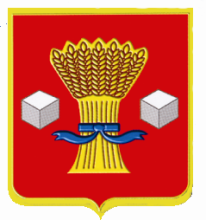 АдминистрацияСветлоярского муниципального района Волгоградской областиПОСТАНОВЛЕНИЕ02.12.2021                        № 2148Об утверждении муниципальнойпрограммы «Развитие системы образованияСветлоярского муниципального района 
Волгоградской области на 2022-2024 годы»	В соответствии с Федеральным законом от 06.10.2003  №131-ФЗ «Об общих принципах организации местного самоуправления в Российской Федерации»,  руководствуясь постановлением администрации  Светлоярского  муниципального  района Волгоградской  области  от  13.08.2013 № 1665 «Об утверждении порядка разработки, формирования и реализации муниципальных программ», руководствуясь Уставом  Светлоярского  муниципального  района  Волгоградской  области,п о с т а н о в л я ю:1. Утвердить муниципальную программу «Развитие системы  образования Светлоярского муниципального района Волгоградской области на 2022-2024 годы» согласно приложению.2. Отделу по муниципальной службе, общим и кадровым вопросам администрации Светлоярского муниципального района Волгоградской области (Понкратов  В.Л.) разместить настоящее постановление на официальном сайте администрации Светлоярского муниципального района в сети Интернет.3.    Настоящее постановление вступает в силу со дня его подписания.4.   Контроль  исполнения   настоящего   постановления   возложить на заместителя главы Светлоярского муниципального района Волгоградской области Ряскину Т.А.Врио главы  муниципального района                                                       Ю.Н.Усков Е.В.Струк                   Утверждена  постановлениемадминистрации Светлоярскогомуниципального района Волгоградской областиот 02.12 .2021 № 2148МУНИЦИПАЛЬНАЯ ПРОГРАММА«Развитие системы образованияСветлоярского муниципального района Волгоградской областина 2022-2024 годы»1. Паспорт муниципальной программы«Развитие системы образования Светлоярского муниципального района  Волгоградской области на 2022-2024 годы»Содержание проблемы и обоснование необходимости ее решения программным методом В соответствии с подпунктом 11 пункта 1 статьи 15 «Вопросы местного значения муниципального района» Федерального закона от 06.10.2003 
№ 131-ФЗ «Об общих принципах организации местного самоуправления 
в Российской Федерации» организация предоставления общедоступного
и бесплатного дошкольного, начального общего, основного общего, среднего общего образования по основным общеобразовательным программам 
в муниципальных образовательных организациях (за исключением полномочий по финансовому обеспечению реализации основных общеобразовательных программ в соответствии с федеральными государственными образовательными стандартами), организация предоставления дополнительного образования детей в муниципальных образовательных организациях (за исключением дополнительного образования детей, финансовое обеспечение которого осуществляется органами государственной власти субъекта Российской Федерации), создание условий для осуществления присмотра и ухода за детьми, содержания детей в муниципальных образовательных организациях, относится к вопросам местного значения муниципального района.Для решения вопросов местного значения в 2019-2021 годах реализованы мероприятия муниципальной программы «Развитие образования Светлоярского муниципального района Волгоградской области», направленной на развитие системы образования Светлоярского муниципального района, утвержденной постановлением администрации Светлоярского муниципального района Волгоградской области от 29.11.2018 № 2197 «Об утверждении муниципальной программы «Развитие системы образования Светлоярского муниципального района на 2019-2021 годы».Система образования Светлоярского муниципального района Волгоградской области включает 27 организаций, предоставляющих образовательные услуги различного уровня и направленности, в которых получают образование более 5400 обучающихся и воспитанников, работают более 745 человек.В 2021 году по программам дошкольного образования, которые реализуются в 14 образовательных организациях (в том числе: группы 
ДОУ МКОУ «Червленовская СШ», группы ДОУ МКОУ «Цацинская СШ», группы ДОУ МАОУ «Ивановская СШ)), обучаются 1650 детей в возрасте до 8 лет. 
	В рамках реализации национального проекта «Демография» в административном центре Светлоярского муниципального района в р.п.Светлый Яр  построен новый детский сад на 120 мест. Объект включен в региональный проект «Содействие занятости женщин — создание условий дошкольного образования для детей в возрасте до трех лет». Садик, рассчитанный на 120 мест,  двухэтажный. В нем шесть групп, в том числе две ясельные, залы для музыкальных и спортивных занятий, медицинский кабинет и пищеблок, административно-хозяйственные помещения. На прилегающей территории  смонтированы теневые навесы, малые игровые формы и поливочный водопровод. Территория сада благоустроена, закуплена и установлена новая мебель, игрушки, дидактические материалы, спортивный инвентарь – шведская стенка, мячи, обручи; музыкальное оборудование – цифровое фортепиано, музыкальный центр, инструменты для творческих занятийНовый сад соответствует требованиям пожарной безопасности, имеет лицензию на осуществление образовательной деятельности.Благодаря нацпроекту «Демография» совершенствуется инфраструктура организаций дошкольного образования, создаются современные условия для комфортного пребывания детей.Во всех дошкольных образовательных организация Светлоярского муниципального района в период с 2019 по 2021 годы проводились ремонты систем водоснабжения, отопления, осуществлена замена оконных блоков, отремонтированы кровли, пищеблоки, установлено новое ограждение.Сеть образовательных организаций, реализующих программы общего образования представлена 13 организациями, в которых обучается 3800ребенок. В Светлоярском муниципальном районе Волгоградской области образование обучающихся с ОВЗ организовано как совместно с другими обучающимися, так и в отдельных классах, группах или в отдельных организациях, осуществляющих образовательную деятельность. Численность обучающихся с ограниченными возможностями здоровья, охваченных разными формами образования, составляет 52 человека.Обеспечена транспортная доступность образовательных организаций посредством подвоза обучающихся к месту учебы 12 школьными автобусами.Сеть организаций дополнительного образования представлена
3 организациями дополнительного образования (в том числе организацией дополнительного образования в сфере культуры), в них занимаются более 
1200 воспитанников. В целом по дополнительным образовательным программам обучается 73 процента детей школьного возраста.В рамках реализации мероприятий по обеспечению безопасного пребывания граждан в образовательных организациях за период 
2019 - 2021 годов все муниципальные образовательные организации Светлоярского муниципального района оснащены автоматической пожарной сигнализацией и системой «Стрелец-мониторинг».Вместе с тем для удовлетворения в полном объеме образовательных запросов современного общества проблема обеспечения доступности 
и качества образования остается актуальной и занимает ведущее место.Необходимость подготовки программы на период 2022-2024 годы 
и последующей ее реализации вызвана обеспечением доступности и высокого качества образования для всех категорий населения независимо от возраста, состояния здоровья, места жительства и социального статуса. Принятие эффективных мер по повышению доступности и качества образования невозможно в ситуации отсутствия целостной и сбалансированной системы, позволяющей дать независимую оценку качества реализуемых образовательных услуг, в том числе с участием потребителей. Стабильное функционирование системы образования требует обеспечения необходимых условий для организации деятельности муниципальных образовательных организаций, предоставляющих населению дошкольное, общее и дополнительное образование.Большой масштаб реализуемых мероприятий потребует создания специального инструмента, позволяющего обеспечить их информационное, организационное и методическое сопровождение, а также информирование населения о ходе и результатах их реализации.В обобщенном виде комплекс взаимоувязанных проблем в сфере образования Светлоярского муниципального района Волгоградской области может быть представлен следующим образом:условия организации образовательного процесса в образовательных организациях не в полной мере соответствуют всем современным требованиям;имеющиеся условия для организации дополнительного образования детей и образования детей с ОВЗ и детей-инвалидов не в полной мере удовлетворяют потребность населения;действующая система оценки качества образования не позволяет 
в полной мере обеспечить открытость, прозрачность, участие общественности в процедурах оценки качества образования, а также достаточную информированность населения о системе образования;необходимо разработать и реализовать механизм информационного, организационного и методического сопровождения реализуемых мероприятий.Отсутствие эффективных мер по решению этих проблем может привести к ограничению доступа к качественным услугам дошкольного, общего 
и дополнительного образования, неудовлетворенности населения качеством образовательных услуг.В тоже время полностью решить задачи равного доступа населения 
к качественным образовательным услугам пока не удается из-за несовершенной материально-технической базы школ, дошкольных организаций и учреждений дополнительного образования.Реализация программы позволит достичь высокого качества образования, комплексного развития и стабильного функционирования системы образования Светлоярского муниципального района Волгоградской области.Основные цели и задачи муниципальной программы Цель программы: создание в системе дошкольного, общего и дополнительного образования равных возможностей для получения качественного образования и позитивной социализации детей.Задачи программы:формирование образовательной сети и финансово-экономических механизмов, обеспечивающих равный доступ населения к качественным услугам дошкольного, общего и дополнительного образования;развитие инфраструктуры и организационно-экономических механизмов, обеспечивающих максимально равную доступность услуг дошкольного, общего, дополнительного образования детей;создание эффективной системы безопасности в образовательных организациях Светлоярского муниципального района;обеспечение участия детей в организованном отдыхе и оздоровлении.3. Сроки реализации муниципальной программы– 2024 годы.4. Система программных мероприятийДля достижения намеченной цели и выполнения задач предполагается реализация следующих мероприятий:Ресурсное обеспечение муниципальной программы 
Выполнение программы производится за счёт средств федерального бюджета, бюджета Волгоградской области и Светлоярского муниципального района Волгоградской области в пределах бюджетных ассигнований, утверждённых на соответствующий финансовый год и плановый период.Общий объем финансирования программы на 2022-2024 годы составит 157519,7 тыс. рублей, из них по годам и источникам финансирования:а) по годам:2022 год –  53875,1 тыс.руб.;2023 год –  60815,7 тыс.руб.;2024 год –  42828,9 тыс.руб.;б) по источникам финансирования:средства федерального бюджета – 48714,0 тыс.рублей, в том числе: в том числе:2022 год – 15921,2 тыс.руб.;2023 год – 16152,4 тыс.руб.;2024 год – 16640,4 тыс.руб.;средства бюджета Волгоградской области – 55239,6 тыс. рублей, в том числе: в том числе:2022 год – 15875,3 тыс.руб.;2023 год – 23187,1 тыс.руб.;2024 год – 16177,2 тыс.руб.;средства бюджета Светлоярского муниципального района Волгоградской области – 53566,1 тыс.руб., в том числе:2022 год –  22078,6 тыс.руб.;2023 год –   21476,2 тыс.руб.;2024 год –   10011,3 тыс.руб.Технико-экономическое обоснование Технико-экономическое обоснование программы представлено 
в Приложении 1 к программе и определяет целесообразность выделения бюджетных средств на финансирование мероприятий по развитию системы образования Светлоярского муниципального района Волгоградской области на 2022-2024 годы.Решение задач, определенных программой, осуществляется путем создания условий обеспечения непрерывного развития образовательной 
и воспитательной системы Светлоярского муниципального района с целью достижения более высокого уровня образования.Объемы финансирования мероприятий программы за счет средств федерального бюджета, бюджета Волгоградской области и средств бюджета Светлоярского муниципального района Волгоградской области являются прогнозными.Объемы финансирования мероприятий программы в 2022 - 2024 годах за счет федеральных средств и средств бюджета Волгоградской области соответствуют средствам, предусмотренным проектом Закона Волгоградской области «Об областном бюджете на 2022 год и на плановый период 2023 и 2024 годов». Реализация мероприятий программы осуществляется в соответствии
с Федеральным законом от 05 апреля 2013 г. № 44-ФЗ «О контрактной системе в сфере закупок товаров, работ, услуг для обеспечения государственных 
и муниципальных нужд».Организация управления муниципальной программой
и контроль за ходом её выполненияТекущее управление реализацией программы осуществляется заказчиком программы, который несёт ответственность за её реализацию, достижение конечного результата и эффективное использование финансовых средств, выделяемых на выполнение Программы.Координатор ежегодно до 10 февраля года, следующего 
за отчётным  готовит отчет о ходе реализации мероприятий программы. Отдел экономики, развития предпринимательства и защиты прав потребителей администрации Светлоярского муниципального района проводит мониторинг, анализ, оценку эффективности реализации муниципальной программы.В рамках реализации программы отдел образования, опеки 
и попечительства администрации Светлоярского муниципального района осуществляют следующие мероприятия:планирует реализацию мероприятий программы, в том числе контроль 
за соответствием отдельных мероприятий требованиям и содержанию программы, обеспечением согласованности их выполнения, составлением 
и представлением в установленном порядке сводной бюджетной заявки 
на финансирование мероприятий программы за счет средств районного бюджета на очередной финансовый год и на плановый период;осуществляет общую координацию мероприятий программы;вносит предложения о корректировке мероприятий программы;ежегодно уточняет затраты по мероприятиям программы, механизм реализации программы, состав участников мероприятий программы с учетом выделяемых на ее реализацию финансовых средств;по согласованию с заказчиком программы принимает решения 
об инициировании внесения изменений в объемы бюджетных ассигнований 
на реализацию мероприятий программы в пределах утвержденных лимитов бюджетных ассигнований на реализацию программы в целом.Оценка эффективности социально-экономических и экологических последствий реализации муниципальной программыВ результате реализации программы предполагается достичь следующих  результатов:улучшить условия организации образовательного процесса в 100% муниципальных общеобразовательных организаций Светлоярского муниципального района Волгоградской области;создать условия для сохранения и укрепления здоровья обучающихся, персонала в 100% образовательных организаций Светлоярского муниципального района Волгоградской области;создать эффективную систему безопасности в 100% образовательных организаций Светлоярского муниципального района Волгоградской области;достичь доли детей школьного возраста, охваченных отдыхом и оздоровлением в лагерях, организованных образовательными организациями, осуществляющими организацию отдыха и оздоровления обучающихся в каникулярное время – не менее 38%.Результативность реализации мероприятий программы будет оцениваться ежегодно в соответствии с целевыми индикаторами:доля муниципальных образовательных организаций, в которых улучшены условия осуществления образовательной деятельности путем проведения ремонта зданий и помещений, в общем количестве муниципальных образовательных организаций в 2024 году - 100 процентов.  Данный показатель характеризует обеспечение доступности населения к качественным услугам дошкольного, общего и дополнительного образования, рассчитывается по данным ведомственной отчетности отдела образования, опеки и попечительства администрации Светлоярского муниципального района как процентное отношение числа образовательных организаций, имеющих равный доступ населения к качественным услугам дошкольного, общего и дополнительного образования, в которых созданы современные материально-технические условия к общей численности образовательных организаций, оказывающих услуги дошкольного, общего и дополнительного образования;обеспечение безопасности обучающихся во время пребывания в организациях, осуществляющих образовательную деятельность в 2022 году – 100 %, в 2023 году – 100 %, в 2024 году – 100 %. Данный показатель характеризует обеспечение безопасности обучающихся во время пребывания в организациях, осуществляющих образовательную деятельность и рассчитывается по данным ведомственной отчетности отдела образования, опеки и попечительства администрации Светлоярского муниципального района как процентное отношение числа образовательных организаций, в которых созданы безопасные условия к общей численности образовательных организаций, оказывающих услуги дошкольного, общего и дополнительного образования; количество детей школьного возраста, охваченных отдыхом и оздоровлением в лагерях, организованных образовательными организациями, осуществляющими организацию отдыха и оздоровления обучающихся в каникулярное время - не менее 1000 человек ежегодно. Данный показатель характеризует обеспечение доступности отдыха и оздоровления детей в  лагерях, организованных образовательными организациями, осуществляющими организацию отдыха и оздоровления обучающихся в каникулярное время, расположенных на территории Светлоярского муниципального района, за счет  финансирования организации отдыха детей в лагерях дневного пребывания на базе муниципальных образовательных организаций Светлоярского муниципального района Волгоградской области из бюджета Светлоярского муниципального района, а также за счет средств бюджета Волгоградской области. Рассчитывается по данным ведомственной отчетности отдела образования, опеки и попечительства администрации Светлоярского муниципального района Волгоградской области.Технико-экономическое обоснование муниципальной программы«Развитие системы образования Светлоярского муниципального района Волгоградской области на 2022-2024 годы»Расходы муниципальной программы формируются за счет средств федерального бюджета, средств бюджета Волгоградской области, средств бюджета Светлоярского муниципального района Волгоградской области. Объем ежегодных расходов, связанных с финансовым обеспечением муниципальной программы за счет средств бюджета Светлоярского муниципального района утверждается решением Светлоярской районной Думы о районном бюджете на очередной финансовый год и плановый период. Выполнение и реализация задач Программы обеспечивается путем выполнения программных мероприятий, технико-экономическое обоснование которых представлено ниже.1Наименование программымуниципальная программа «Развитие системы образованияСветлоярского муниципального района Волгоградской области 
на 2022-2024 годы» (далее - программа)2Муниципальный нормативно-правовой акт, в соответствии с которым разработана программараспоряжение администрации Светлоярского муниципального района Волгоградской области от 02.08.2021 № 219-р «О разработке муниципальной программы «Развитие системы образования Светлоярского муниципального района Волгоградской области на 2022-2024 годы»3Обоснование для разработки программыБюджетный кодекс Российской Федерации;Федеральный закон  от 29.12.2012 № 273-ФЗ «Об образовании в Российской Федерации»;Федеральный закон от 06.10.2003 № 131-ФЗ «Об общих принципах организации местного самоуправления в Р оссийской Федерации»;Государственная программа Волгоградской области «Развитие образования Волгоградской области, утвержденная постановлением Администрации Волгоградской области  от 30.10.2017 
№ 574-п;постановление администрации Светлоярского муниципального района Волгоградской области от 13.08.2013 № 1665 
«Об утверждении порядка разработки, формирования и реализации муниципальных программ».4Заказчик программыадминистрация Светлоярского муниципального района Волгоградской области 5Координатор программыотдел образования, опеки и попечительства администрации Светлоярского муниципального района Волгоградской области6Основные разработчики программыотдел образования, опеки и попечительства администрации Светлоярского муниципального района Волгоградской области7Цели программы, важнейшие целевые показателицель программы:создание в системе дошкольного, общего 
и дополнительного образования равных возможностей для получения качественного образования и позитивной социализации детейцелевые показатели:доля муниципальных образовательных организаций, в которых улучшены условия осуществления образовательной деятельности путем проведения ремонта зданий и помещений, в общем количестве муниципальных образовательных организаций в 2024 году - 100 процентов;обеспечение безопасности обучающихся во время пребывания в организациях, осуществляющих образовательную деятельность в 2022 году – 100 %, в 2023 году – 100 %, в 2024 году – 100 %;количество детей школьного возраста, охваченных отдыхом и оздоровлением 
в лагерях, организованных образовательными организациями, осуществляющими организацию отдыха и оздоровления обучающихся в каникулярное время - 
не менее 1000 человек ежегодно.8Задачи программыформирование образовательной сети 
и финансово-экономических механизмов, обеспечивающих равный доступ населения 
к качественным услугам дошкольного, общего и дополнительного образования;развитие инфраструктуры 
и организационно-экономических механизмов, обеспечивающих максимально равную доступность услуг дошкольного, общего, дополнительного образования детей;создание эффективной системы безопасности в образовательных организациях Светлоярского муниципального района Волгоградской области;обеспечение участия детей 
в организованном отдыхе и оздоровлении.9Основные мероприятия программыуказаны в разделе 4 настоящей муниципальной программы10Сроки и этапы реализации программы2022 – 2024 годы в один этап11Исполнители программы, подпрограмм и основных мероприятийотдел образования, опеки и попечительства администрации Светлоярского муниципального района Волгоградской области; образовательные организации  Светлоярского муниципального района Волгоградской области12Объёмы и источники финансированияобщий объем финансирования программы на 2022-2024 годы составит 127519,7 тыс. рублей, из них по годам и источникам финансирования:а) по годам:2022 год –  53875,1 тыс.руб.;2023 год –  60815,7 тыс.руб.;2024 год –  42828,9 тыс.руб.;б) по источникам финансирования:средства федерального бюджета – 48714,0 тыс.рублей, в том числе: в том числе:2022 год – 15921,2 тыс.руб.;2023 год – 16152,4 тыс.руб.;2024 год – 16640,4 тыс.руб.;средства бюджета Волгоградской области – 55239,6 тыс. рублей, в том числе: в том числе:2022 год – 15875,3 тыс.руб.;2023 год – 23187,1 тыс.руб.;2024 год – 16177,2 тыс.руб.;средства бюджета Светлоярского муниципального района Волгоградской области – 53566,1 тыс.руб., в том числе:2022 год –  22078,6 тыс.руб.;2023 год –   21476,2 тыс.руб.;2024 год –   10011,3 тыс.руб.13Ожидаемые конечные результаты реализации программыулучшение условий организации образовательного процесса в 100% муниципальных общеобразовательных организаций Светлоярского муниципального района Волгоградской области;создание условий для сохранения и укрепления здоровья обучающихся, персонала в 100% образовательных организаций Светлоярского муниципального района Волгоградской области;создание эффективной системы безопасности в 100% образовательных организаций Светлоярского муниципального района Волгоградской области;доля детей школьного возраста, охваченных отдыхом и оздоровлением в лагерях, организованных образовательными организациями, осуществляющими организацию отдыха и оздоровления обучающихся в каникулярное время – не менее 38%.14Управление программой и контроль  за её реализациейуправление программой и контроль за ее реализацией осуществляется в порядке, определенном разделом 7.1 Порядка разработки, формирования и реализации муниципальных программ, утвержденного постановлением администрации Светлоярского муниципального района Волгоградской области от 13.08.2013 № 1665 
«Об утверждении порядка разработки, формирования и реализации муниципальных программ».№ п/пНаименование мероприятия2022 год (тыс.руб.)2023 год (тыс.руб.)2024 год (тыс.руб.)12345ИТОГО:в т.ч.:средства федерального бюджета;средства бюджета Волгоградской области;средства бюджета Светлоярского муниципального района Волгоградской области53875,115921,215875,322078,660815,716152,423187,121476,242828,916640,416177,210011,31.Капитальный ремонт кровли6117,55263,25263,21.1МКОУ «Дубовоовражская СШ» - всего, в т.ч.средства бюджета Волгоградской областисредства бюджета Светлоярского муниципального района5263,25000,0263,21.2МКОУ «Северная ОШ» - всего, в т.ч.средства бюджета Волгоградской областисредства бюджета Светлоярского муниципального района2631,62500,0131,61.3Филиал «Луговая ОШ» МКОУ «Приволжская СШ» - всего, в т.ч.средства бюджета Волгоградской областисредства бюджета Светлоярского муниципального района2631,62500,0131,6МКДОУ Наримановский д/с – всего, в т.ч. средства бюджета Светлоярского муниципального района854,3МКОУ «Райгородская СШ» - всего, в т.ч.средства бюджета Волгоградской областисредства бюджета Светлоярского муниципального района5263,25000,0263,22.Благоустройство площадок для проведения праздничных линеек и других мероприятий в муниципальных общеобразовательных организаций Волгоградской области1052,61052,61052,62.1МКОУ «Дубовоовражская СШ» - всего, в т.ч.средства бюджета Волгоградской областисредства бюджета Светлоярского муниципального района526,3500,026,32.2МКОУ «Цацинская СШ» - всего, в т.ч.средства бюджета Волгоградской областисредства бюджета Светлоярского муниципального района526,3500,026,32.3МКОУ «Кировская СШ имени А.Москвичёва» - всего, в т.ч.средства бюджета Волгоградской областисредства бюджета Светлоярского муниципального района526,3500,026,32.4МКОУ «Райгородская СШ» - всего, в т.ч.средства бюджета Волгоградской областисредства бюджета Светлоярского муниципального района526,3500,026,32.5МКОУ «Приволжская СШ» - всего, в т.ч.средства бюджета Волгоградской областисредства бюджета Светлоярского муниципального района1052,61000,052,63.Приобретение и замена оконных блоков за счет средств бюджета Светлоярского муниципального района163,52629,0814,03.1МКОУ «Наримановская СШ»132,03.2МКОУ «Приволжская СШ»1298,03.3МКДОУ «Светлоярский д/с № 3»1331,03.4МКДОУ «Светлоярский д/с № 4»143,53.5МБДОУ «Светлоярский д/с № 7»682,03.6МКДОУ Дубовоовражный д/с15,03.7МКДОУ Приволжский д/с5,04.Модернизация спортивных площадок в общеобразовательных организациях Волгоградской области5685,04.1МКОУ «Наримановская СШ» - всего, в т.ч.средства бюджета Волгоградской областисредства бюджета Светлоярского муниципального района5685,05400,0285,05.Ремонт стен спортивного зала1245,95.1МКОУ «Приволжская СШ»1245,96.Замена напольного покрытия спортивного зала за счет средств бюджета Светлоярского муниципального района4424,96.1МКОУ «Приволжская СШ»4424,97.Создание в общеобразовательных организациях, расположенных в сельской местности, условий для занятий физической культурой и спортом1883,87.1МАОУ «Привольненская СШ имени М.С.Шумилова»1883,88.Организация бесплатного горячего питания обучающихся, получающих начальное общее образование в муниципальных образовательных организациях Волгоградской области20960,621181,821669,88.1- за счет средств федерального бюджета15921,216152,416640,48.2- за счет средств бюджета Светлоярского муниципального района5029,45029,45029,49.Организация бесплатного горячего питания обучающихся 5-11 классов, получающих образование в муниципальных образовательных организациях Волгоградской области, в том числе детям с ОВЗ и детям-инвалидам9969,810168,010266,39.1- за счет средств бюджета Волгоградской области6864,27062,47160,79.2- за счет средств бюджета Светлоярского муниципального района3105,63105,63105,610.Софинансирование  за счет средств бюджета Светлоярского муниципального района мероприятий в рамках субсидии из областного бюджета для решения отдельных вопросов местного значения в сфере дополнительного образования детей105,0105,0105,011.Проведение военно-полевых сборов школьников Светлоярского муниципального района за счет средств бюджета Светлоярского муниципального района45,040,540,512.День учителя за счет средств бюджета Светлоярского муниципального района55,055,055,012.1Проведение праздничного мероприятия55,055,055,013.Организация и проведение ОГЭ, ЕГЭ за счет средств бюджета Светлоярского муниципального района45,045,045,014.Софинансирование за счет средств бюджета Светлоярского муниципального района организации отдыха детей в лагерях дневного пребывания на базе муниципальных образовательных организаций Светлоярского муниципального района Волгоградской области;средства бюджета Волгоградской области223,42011,1223,42013,8223,42016,515.Ремонт медицинских кабинетов за счет средств бюджета Светлоярского муниципального района2150,015.1МКОУ «Дубовоовражская СШ»750,015.2МКОУ «Кировская СШ имени А.Москвичёва»700,015.3МКОУ «Наримановская СШ»700,016.Приобретение оборудования для медицинских кабинетов образовательных организаций за счет средств бюджета Светлоярского муниципального района600,00,016.1МКОУ «Дубовоовражская СШ»200,0МКОУ «Кировская СШ имени А.Москвичёва»200,016.2МКОУ «Наримановская СШ»200,017.Ремонт теплотрассы котельной МКОУ «Червленовская СШ» за счет бюджета Светлоярского муниципального района301,817.1МКОУ «Червленовская СШ»301,818.Утепление туалетов за счет средств бюджета Светлоярского муниципального района370,018.1МКОУ «Дубовоовражская СШ»370,019.Замена отопительных приборов в спортивном зале за счет средств бюджета Светлоярского муниципального района558,019.1МКОУ «Райгородская СШ»558,020.Изготовление проектно-сметной документации 370,020.1МКОУ «Дубовоовражская СШ»370,021.Приобретение поливочных труб38,021.1МКОУ «Светлоярская СШ № 1»38,022.Перенос теплотрассы за счет средств бюджета Светлоярского муниципального района1005,022.1МКДОУ «Светлоярский д/с № 3»335,022.2МКДОУ «Светлоярский д/с № 4»335,022.3МБДОУ «Светлоярский д/с № 7»335,023.Ремонт кабинетов за счет средств бюджета Светлоярского муниципального района6300,023.1МКОУ «Светлоярская СШ № 2 имени Ф.Ф.Плужникова»2100,023.2МКОУ «Приволжская СШ»2200,023.3МКОУ «Райгородская СШ»2000,024.Организация отдыха детей в каникулярный период за счет средств бюджета Светлоярского муниципального района225,0225,0225,025.Устройство песчаной подготовки для устройства полов за счет средств бюджета Светлоярского муниципального района510,525.1МКОУ «Наримановская СШ»510,526.Бетонная подготовка в коридорах первого этажа для устройства напольного покрытия  за счет средств бюджета Светлоярского муниципального района629,726.1МКОУ «Наримановская СШ»629,727.Замена покрытия полов в коридорах первого этажа за счет средств бюджета Светлоярского муниципального района776,0Устройство песчаной подготовки для устройства полов за счет средств бюджета Светлоярского муниципального района776,028.Ремонт отмостки за счет средств бюджета Светлоярского муниципального района627,728.1МКОУ «Червленовская СШ» (группы ДОУ)627,729.Ремонт полов в коридоре первого этажа  за счет средств бюджета Светлоярского муниципального района334,129.2МКОУ «Червленовская СШ»334,130.Ремонт туалетов для мальчиков за счет средств бюджета Светлоярского муниципального района426,830.1МКОУ «Червленовская СШ»426,831.Приобретение посуды за счет средств бюджета Светлоярского муниципального района382,631.1МКОУ «Червленовская СШ»81,931.2МКДОУ «Светлоярский д/с № 3»81,931.3МКДОУ «Светлоярский д/с № 4»81,931.4МБДОУ «Светлоярский д/с № 7»81,931.5МКДОУ Наримановский д/с55,032.Замена осветительных приборов – всего, в т.ч.за счет средств бюджета Волгоградской области;за счет средств бюджета Светлоярского муниципального района1052,61000,052,61052,61000,052,61052,61000,052,632.1МКОУ «Светлоярская СШ № 1» – всего, в т.ч.за счет средств бюджета Волгоградской области;за счет средств бюджета Светлоярского муниципального района60,257,23,060,257,23,032.2МКОУ «Светлоярская СШ № 2 имени Ф.Ф.Плужникова» – всего, в т.ч.за счет средств бюджета Волгоградской области;за счет средств бюджета Светлоярского муниципального района105,3100,05,3105,3100,05,332.3МКОУ «Большечапурниковская СШ» – всего, в т.ч.за счет средств бюджета Волгоградской области;за счет средств бюджета Светлоярского муниципального района67,764,33,467,764,33,432.4МКОУ «Дубовоовражская СШ» – всего, в т.ч.за счет средств бюджета Волгоградской области;за счет средств бюджета Светлоярского муниципального района165,4157,18,3165,4157,18,332.5МКОУ «Кировская СШ имени А.Москвичёва» – всего, в т.ч.за счет средств бюджета Волгоградской области;за счет средств бюджета Светлоярского муниципального района60,157,13,060,157,13,032.6МКОУ «Наримановская СШ» – всего, в т.ч.за счет средств бюджета Волгоградской области;за счет средств бюджета Светлоярского муниципального района52,650,02,652,650,02,632.7МКОУ «Приволжская СШ» – всего, в т.ч.за счет средств бюджета Волгоградской области;за счет средств бюджета Светлоярского муниципального района218,0207,110,9150,4142,87,532.8МАОУ «Привольненская СШ имени М.С.Шумилова» – всего, в т.ч.за счет средств бюджета Волгоградской области;за счет средств бюджета Светлоярского муниципального района15,014,30,732.9МКОУ «Райгородская СШ» – всего, в т.ч.за счет средств бюджета Волгоградской области;за счет средств бюджета Светлоярского муниципального района37,635,71,937,635,71,932.10МКОУ «Цацинская СШ» – всего, в т.ч.за счет средств бюджета Волгоградской области;за счет средств бюджета Светлоярского муниципального района150,4142,97,5150,4142,97,532.11МКОУ «Червленовская СШ» – всего, в т.ч.за счет средств бюджета Волгоградской области;за счет средств бюджета Светлоярского муниципального района120,3114,36,0120,3114,36,032.12МКДОУ «Светлоярский д/с № 3» – всего, в т.ч.за счет средств бюджета Волгоградской области;за счет средств бюджета Светлоярского муниципального района248,1235,712,482,778,64,132.13МКДОУ «Светлоярский д/с № 4» – всего, в т.ч.за счет средств бюджета Волгоградской области;за счет средств бюджета Светлоярского муниципального района150,4142,97,532.14МАДОУ «Светлоярский д/с № 5» – всего, в т.ч.за счет средств бюджета Волгоградской области;за счет средств бюджета Светлоярского муниципального района45,142,92,232.15МБДОУ «Светлоярский д/с № 7» – всего, в т.ч.за счет средств бюджета Волгоградской области;за счет средств бюджета Светлоярского муниципального района165,4157,18,332.16МКДОУ Дубовоовражный д/с – всего, в т.ч.за счет средств бюджета Волгоградской области;за счет средств бюджета Светлоярского муниципального района30,128,61,532.17МКДОУ Кировский д/с – всего, в т.ч.за счет средств бюджета Волгоградской области;за счет средств бюджета Светлоярского муниципального района105,3100,05,332.18МКДОУ Наримановский д/с – всего, в т.ч.за счет средств бюджета Волгоградской области;за счет средств бюджета Светлоярского муниципального района120,3114,36,032.19МКДОУ Приволжский д/с – всего, в т.ч.за счет средств бюджета Волгоградской области;за счет средств бюджета Светлоярского муниципального района22,521,41,132.20МКДОУ Привольненский д/с – всего, в т.ч.за счет средств бюджета Волгоградской области;за счет средств бюджета Светлоярского муниципального района150,4142,97,532.21МКДОУ Райгородский д/с – всего, в т.ч.за счет средств бюджета Волгоградской области;за счет средств бюджета Светлоярского муниципального района15,014,30,7Приложение 1 к муниципальной программе«Развитие системы образованияСветлоярского муниципального района Волгоградской области на 2022-2024 годы»№п/пМероприятиеМероприятие2022202220222022202220222022202220232023202320232023202320232023202320232023202320232024 2024 2024 2024 2024 2024 2024 2024 №п/пМероприятиеМероприятиеВсего(тыс.руб.)Всего(тыс.руб.)Всего(тыс.руб.)Всего(тыс.руб.)Расчет(тыс.руб.)Расчет(тыс.руб.)Расчет(тыс.руб.)Расчет(тыс.руб.)Всего(тыс.руб.)Всего(тыс.руб.)Всего(тыс.руб.)Всего(тыс.руб.)Всего(тыс.руб.)Всего(тыс.руб.)Расчет(тыс.руб.)Расчет(тыс.руб.)Расчет(тыс.руб.)Расчет(тыс.руб.)Расчет(тыс.руб.)Расчет(тыс.руб.)Расчет(тыс.руб.)Всего(тыс.руб.)Всего(тыс.руб.)Всего(тыс.руб.)Расчет(тыс.руб.)Расчет(тыс.руб.)Расчет(тыс.руб.)Расчет(тыс.руб.)Расчет(тыс.руб.)12233334444555555666666677788888Капитальный ремонт кровлиКапитальный ремонт кровлиКапитальный ремонт кровлиКапитальный ремонт кровлиКапитальный ремонт кровлиКапитальный ремонт кровлиКапитальный ремонт кровлиКапитальный ремонт кровлиКапитальный ремонт кровлиКапитальный ремонт кровлиКапитальный ремонт кровлиКапитальный ремонт кровлиКапитальный ремонт кровлиКапитальный ремонт кровлиКапитальный ремонт кровлиКапитальный ремонт кровлиКапитальный ремонт кровлиКапитальный ремонт кровлиКапитальный ремонт кровлиКапитальный ремонт кровлиКапитальный ремонт кровлиКапитальный ремонт кровлиКапитальный ремонт кровлиКапитальный ремонт кровлиКапитальный ремонт кровлиКапитальный ремонт кровлиКапитальный ремонт кровлиКапитальный ремонт кровлиКапитальный ремонт кровлиКапитальный ремонт кровлиКапитальный ремонт кровлиКапитальный ремонт кровли1.1МКОУ «Дубовоовражская СШ» - всего, в т.ч.средства бюджета Волгоградской областисредства бюджета Светлоярского муниципального районаМКОУ «Дубовоовражская СШ» - всего, в т.ч.средства бюджета Волгоградской областисредства бюджета Светлоярского муниципального района5263,25000,0263,25263,25000,0263,25263,25000,0263,25263,25000,0263,2Проектно-сметный методПроектно-сметный методПроектно-сметный методПроектно-сметный метод1.2МКОУ «Северная СШ» - всего, в т.ч.средства бюджета Волгоградской областисредства бюджета Светлоярского муниципального районаМКОУ «Северная СШ» - всего, в т.ч.средства бюджета Волгоградской областисредства бюджета Светлоярского муниципального района2631,62500,0131,62631,62500,0131,62631,62500,0131,62631,62500,0131,62631,62500,0131,62631,62500,0131,6Проектно-сметный методПроектно-сметный методПроектно-сметный методПроектно-сметный методПроектно-сметный методПроектно-сметный методПроектно-сметный метод1.3Филиал «Луговая ОШ» МКОУ «Приволжская СШ» - всего, в т.ч.средства бюджета Волгоградской областисредства бюджета Светлоярского муниципального районаФилиал «Луговая ОШ» МКОУ «Приволжская СШ» - всего, в т.ч.средства бюджета Волгоградской областисредства бюджета Светлоярского муниципального района2631,62500,0131,62631,62500,0131,62631,62500,0131,62631,62500,0131,62631,62500,0131,62631,62500,0131,6Проектно-сметный методПроектно-сметный методПроектно-сметный методПроектно-сметный методПроектно-сметный методПроектно-сметный методПроектно-сметный метод1.4МКДОУ Наримановский д/сМКДОУ Наримановский д/с854,3854,3854,3854,3Проектно-сметный методПроектно-сметный методПроектно-сметный методПроектно-сметный методИтого по разделу:Итого по разделу:6117,56117,56117,56117,55263,25263,25263,25263,25263,25263,2Благоустройство площадок для проведения праздничных линеек и других мероприятий в муниципальных общеобразовательных организациях Волгоградской областиБлагоустройство площадок для проведения праздничных линеек и других мероприятий в муниципальных общеобразовательных организациях Волгоградской областиБлагоустройство площадок для проведения праздничных линеек и других мероприятий в муниципальных общеобразовательных организациях Волгоградской областиБлагоустройство площадок для проведения праздничных линеек и других мероприятий в муниципальных общеобразовательных организациях Волгоградской областиБлагоустройство площадок для проведения праздничных линеек и других мероприятий в муниципальных общеобразовательных организациях Волгоградской областиБлагоустройство площадок для проведения праздничных линеек и других мероприятий в муниципальных общеобразовательных организациях Волгоградской областиБлагоустройство площадок для проведения праздничных линеек и других мероприятий в муниципальных общеобразовательных организациях Волгоградской областиБлагоустройство площадок для проведения праздничных линеек и других мероприятий в муниципальных общеобразовательных организациях Волгоградской областиБлагоустройство площадок для проведения праздничных линеек и других мероприятий в муниципальных общеобразовательных организациях Волгоградской областиБлагоустройство площадок для проведения праздничных линеек и других мероприятий в муниципальных общеобразовательных организациях Волгоградской областиБлагоустройство площадок для проведения праздничных линеек и других мероприятий в муниципальных общеобразовательных организациях Волгоградской областиБлагоустройство площадок для проведения праздничных линеек и других мероприятий в муниципальных общеобразовательных организациях Волгоградской областиБлагоустройство площадок для проведения праздничных линеек и других мероприятий в муниципальных общеобразовательных организациях Волгоградской областиБлагоустройство площадок для проведения праздничных линеек и других мероприятий в муниципальных общеобразовательных организациях Волгоградской областиБлагоустройство площадок для проведения праздничных линеек и других мероприятий в муниципальных общеобразовательных организациях Волгоградской областиБлагоустройство площадок для проведения праздничных линеек и других мероприятий в муниципальных общеобразовательных организациях Волгоградской областиБлагоустройство площадок для проведения праздничных линеек и других мероприятий в муниципальных общеобразовательных организациях Волгоградской областиБлагоустройство площадок для проведения праздничных линеек и других мероприятий в муниципальных общеобразовательных организациях Волгоградской областиБлагоустройство площадок для проведения праздничных линеек и других мероприятий в муниципальных общеобразовательных организациях Волгоградской областиБлагоустройство площадок для проведения праздничных линеек и других мероприятий в муниципальных общеобразовательных организациях Волгоградской областиБлагоустройство площадок для проведения праздничных линеек и других мероприятий в муниципальных общеобразовательных организациях Волгоградской областиБлагоустройство площадок для проведения праздничных линеек и других мероприятий в муниципальных общеобразовательных организациях Волгоградской областиБлагоустройство площадок для проведения праздничных линеек и других мероприятий в муниципальных общеобразовательных организациях Волгоградской областиБлагоустройство площадок для проведения праздничных линеек и других мероприятий в муниципальных общеобразовательных организациях Волгоградской областиБлагоустройство площадок для проведения праздничных линеек и других мероприятий в муниципальных общеобразовательных организациях Волгоградской областиБлагоустройство площадок для проведения праздничных линеек и других мероприятий в муниципальных общеобразовательных организациях Волгоградской областиБлагоустройство площадок для проведения праздничных линеек и других мероприятий в муниципальных общеобразовательных организациях Волгоградской областиБлагоустройство площадок для проведения праздничных линеек и других мероприятий в муниципальных общеобразовательных организациях Волгоградской областиБлагоустройство площадок для проведения праздничных линеек и других мероприятий в муниципальных общеобразовательных организациях Волгоградской областиБлагоустройство площадок для проведения праздничных линеек и других мероприятий в муниципальных общеобразовательных организациях Волгоградской областиБлагоустройство площадок для проведения праздничных линеек и других мероприятий в муниципальных общеобразовательных организациях Волгоградской областиБлагоустройство площадок для проведения праздничных линеек и других мероприятий в муниципальных общеобразовательных организациях Волгоградской области2.1МКОУ «Дубовоовражская СШ» - всего, в т.ч.средства бюджета Волгоградской областисредства бюджета Светлоярского муниципального района526,3500,026,3526,3500,026,3526,3500,026,3526,3500,026,3Проектно-сметный методПроектно-сметный методПроектно-сметный методПроектно-сметный метод2.2МКОУ «Цацинская СШ» - всего, в т.ч.средства бюджета Волгоградской областисредства бюджета Светлоярского муниципального района526,3500,026,3526,3500,026,3526,3500,026,3526,3500,026,32.3МКОУ «Кировская СШ имени А.Москвичёва» - всего, в т.ч.средства бюджета Волгоградской областисредства бюджета Светлоярского муниципального района526,3500,026,3526,3500,026,3526,3500,026,3526,3500,026,3526,3500,026,3Проектно-сметный методПроектно-сметный методПроектно-сметный методПроектно-сметный методПроектно-сметный методПроектно-сметный методПроектно-сметный метод2.4МКОУ «Райгородская СШ» - всего, в т.ч.средства бюджета Волгоградской областисредства бюджета Светлоярского муниципального района526,3500,026,3526,3500,026,3526,3500,026,3526,3500,026,3526,3500,026,3Проектно-сметный методПроектно-сметный методПроектно-сметный методПроектно-сметный методПроектно-сметный методПроектно-сметный методПроектно-сметный метод2.5МКОУ «Приволжская СШ» - всего, в т.ч.средства бюджета Волгоградской областисредства бюджета Светлоярского муниципального района1052,61000,052,61052,61000,052,61052,61000,052,61052,61000,052,61052,61000,052,61052,61000,052,61052,61000,052,6Проектно-сметный методПроектно-сметный методПроектно-сметный методИтого по разделу:1052,61052,61052,61052,61052,61052,61052,61052,61052,61052,61052,61052,61052,61052,61052,61052,6Приобретение и замена оконных блоков за  счет средств бюджета Светлоярского муниципального районаПриобретение и замена оконных блоков за  счет средств бюджета Светлоярского муниципального районаПриобретение и замена оконных блоков за  счет средств бюджета Светлоярского муниципального районаПриобретение и замена оконных блоков за  счет средств бюджета Светлоярского муниципального районаПриобретение и замена оконных блоков за  счет средств бюджета Светлоярского муниципального районаПриобретение и замена оконных блоков за  счет средств бюджета Светлоярского муниципального районаПриобретение и замена оконных блоков за  счет средств бюджета Светлоярского муниципального районаПриобретение и замена оконных блоков за  счет средств бюджета Светлоярского муниципального районаПриобретение и замена оконных блоков за  счет средств бюджета Светлоярского муниципального районаПриобретение и замена оконных блоков за  счет средств бюджета Светлоярского муниципального районаПриобретение и замена оконных блоков за  счет средств бюджета Светлоярского муниципального районаПриобретение и замена оконных блоков за  счет средств бюджета Светлоярского муниципального районаПриобретение и замена оконных блоков за  счет средств бюджета Светлоярского муниципального районаПриобретение и замена оконных блоков за  счет средств бюджета Светлоярского муниципального районаПриобретение и замена оконных блоков за  счет средств бюджета Светлоярского муниципального районаПриобретение и замена оконных блоков за  счет средств бюджета Светлоярского муниципального районаПриобретение и замена оконных блоков за  счет средств бюджета Светлоярского муниципального районаПриобретение и замена оконных блоков за  счет средств бюджета Светлоярского муниципального районаПриобретение и замена оконных блоков за  счет средств бюджета Светлоярского муниципального районаПриобретение и замена оконных блоков за  счет средств бюджета Светлоярского муниципального районаПриобретение и замена оконных блоков за  счет средств бюджета Светлоярского муниципального районаПриобретение и замена оконных блоков за  счет средств бюджета Светлоярского муниципального районаПриобретение и замена оконных блоков за  счет средств бюджета Светлоярского муниципального районаПриобретение и замена оконных блоков за  счет средств бюджета Светлоярского муниципального районаПриобретение и замена оконных блоков за  счет средств бюджета Светлоярского муниципального районаПриобретение и замена оконных блоков за  счет средств бюджета Светлоярского муниципального районаПриобретение и замена оконных блоков за  счет средств бюджета Светлоярского муниципального районаПриобретение и замена оконных блоков за  счет средств бюджета Светлоярского муниципального районаПриобретение и замена оконных блоков за  счет средств бюджета Светлоярского муниципального районаПриобретение и замена оконных блоков за  счет средств бюджета Светлоярского муниципального районаПриобретение и замена оконных блоков за  счет средств бюджета Светлоярского муниципального районаПриобретение и замена оконных блоков за  счет средств бюджета Светлоярского муниципального района3.1МКОУ «Наримановская СШ»МКОУ «Наримановская СШ»132,0132,0132,03 шт х 44000=
132000 руб.3 шт х 44000=
132000 руб.3 шт х 44000=
132000 руб.3 шт х 44000=
132000 руб.3 шт х 44000=
132000 руб.3.2МКОУ «Приволжская СШ»МКОУ «Приволжская СШ»1298,01298,01298,01298,01298,01298,01298,037 шт х 35081,08= 1298000 руб.37 шт х 35081,08= 1298000 руб.37 шт х 35081,08= 1298000 руб.37 шт х 35081,08= 1298000 руб.37 шт х 35081,08= 1298000 руб.37 шт х 35081,08= 1298000 руб.3.3МКДОУ «Светлоярский д/с № 3»МКДОУ «Светлоярский д/с № 3»1331,0001331,0001331,0001331,0001331,0001331,0001331,00038 шт х 35026,31= 1331000 руб.38 шт х 35026,31= 1331000 руб.38 шт х 35026,31= 1331000 руб.38 шт х 35026,31= 1331000 руб.38 шт х 35026,31= 1331000 руб.38 шт х 35026,31= 1331000 руб.3.4МКДОУ «Светлоярский д/с № 4»МКДОУ «Светлоярский д/с № 4»143,5143,5143,5143,54 шт х 35000=143500 руб.4 шт х 35000=143500 руб.4 шт х 35000=143500 руб.4 шт х 35000=143500 руб.3.5МБДОУ «Светлоярский д/с № 7»МБДОУ «Светлоярский д/с № 7»682,000682,000682,00019 шт х 35894,74= 682000 руб.19 шт х 35894,74= 682000 руб.19 шт х 35894,74= 682000 руб.19 шт х 35894,74= 682000 руб.19 шт х 35894,74= 682000 руб.3.6МКДОУ Дубовоовражный д/сМКДОУ Дубовоовражный д/с15,015,015,015,01 шт х 15000=15000 руб.1 шт х 15000=15000 руб.1 шт х 15000=15000 руб.1 шт х 15000=15000 руб.3.7МКДОУ Приволжский д/сМКДОУ Приволжский д/с5,05,05,05,01 шт х 5000=5000 руб.1 шт х 5000=5000 руб.1 шт х 5000=5000 руб.1 шт х 5000=5000 руб.Итого по разделу:Итого по разделу:163,5163,5163,5163,52629,02629,02629,02629,02629,02629,02629,0814,0814,0814,0Модернизация спортивных площадок в общеобразовательных организациях Волгоградской областиМодернизация спортивных площадок в общеобразовательных организациях Волгоградской областиМодернизация спортивных площадок в общеобразовательных организациях Волгоградской областиМодернизация спортивных площадок в общеобразовательных организациях Волгоградской областиМодернизация спортивных площадок в общеобразовательных организациях Волгоградской областиМодернизация спортивных площадок в общеобразовательных организациях Волгоградской областиМодернизация спортивных площадок в общеобразовательных организациях Волгоградской областиМодернизация спортивных площадок в общеобразовательных организациях Волгоградской областиМодернизация спортивных площадок в общеобразовательных организациях Волгоградской областиМодернизация спортивных площадок в общеобразовательных организациях Волгоградской областиМодернизация спортивных площадок в общеобразовательных организациях Волгоградской областиМодернизация спортивных площадок в общеобразовательных организациях Волгоградской областиМодернизация спортивных площадок в общеобразовательных организациях Волгоградской областиМодернизация спортивных площадок в общеобразовательных организациях Волгоградской областиМодернизация спортивных площадок в общеобразовательных организациях Волгоградской областиМодернизация спортивных площадок в общеобразовательных организациях Волгоградской областиМодернизация спортивных площадок в общеобразовательных организациях Волгоградской областиМодернизация спортивных площадок в общеобразовательных организациях Волгоградской областиМодернизация спортивных площадок в общеобразовательных организациях Волгоградской областиМодернизация спортивных площадок в общеобразовательных организациях Волгоградской областиМодернизация спортивных площадок в общеобразовательных организациях Волгоградской областиМодернизация спортивных площадок в общеобразовательных организациях Волгоградской областиМодернизация спортивных площадок в общеобразовательных организациях Волгоградской областиМодернизация спортивных площадок в общеобразовательных организациях Волгоградской областиМодернизация спортивных площадок в общеобразовательных организациях Волгоградской областиМодернизация спортивных площадок в общеобразовательных организациях Волгоградской областиМодернизация спортивных площадок в общеобразовательных организациях Волгоградской областиМодернизация спортивных площадок в общеобразовательных организациях Волгоградской областиМодернизация спортивных площадок в общеобразовательных организациях Волгоградской областиМодернизация спортивных площадок в общеобразовательных организациях Волгоградской областиМодернизация спортивных площадок в общеобразовательных организациях Волгоградской областиМодернизация спортивных площадок в общеобразовательных организациях Волгоградской области4.1МКОУ «Наримановская СШ» - всего, в т.ч.средства бюджета Волгоградской областисредства бюджета Светлоярского муниципального районаМКОУ «Наримановская СШ» - всего, в т.ч.средства бюджета Волгоградской областисредства бюджета Светлоярского муниципального района5685,05400,0285,05685,05400,0285,05685,05400,0285,05685,05400,0285,05685,05400,0285,05685,05400,0285,0Проектно-сметный методПроектно-сметный методПроектно-сметный методПроектно-сметный методПроектно-сметный методПроектно-сметный методПроектно-сметный методИтого по разделу:Итого по разделу:5685,05685,05685,05685,05685,05685,0Ремонт стен спортивного зала за счет средств бюджета Светлоярского муниципального районаРемонт стен спортивного зала за счет средств бюджета Светлоярского муниципального районаРемонт стен спортивного зала за счет средств бюджета Светлоярского муниципального районаРемонт стен спортивного зала за счет средств бюджета Светлоярского муниципального районаРемонт стен спортивного зала за счет средств бюджета Светлоярского муниципального районаРемонт стен спортивного зала за счет средств бюджета Светлоярского муниципального районаРемонт стен спортивного зала за счет средств бюджета Светлоярского муниципального районаРемонт стен спортивного зала за счет средств бюджета Светлоярского муниципального районаРемонт стен спортивного зала за счет средств бюджета Светлоярского муниципального районаРемонт стен спортивного зала за счет средств бюджета Светлоярского муниципального районаРемонт стен спортивного зала за счет средств бюджета Светлоярского муниципального районаРемонт стен спортивного зала за счет средств бюджета Светлоярского муниципального районаРемонт стен спортивного зала за счет средств бюджета Светлоярского муниципального районаРемонт стен спортивного зала за счет средств бюджета Светлоярского муниципального районаРемонт стен спортивного зала за счет средств бюджета Светлоярского муниципального районаРемонт стен спортивного зала за счет средств бюджета Светлоярского муниципального районаРемонт стен спортивного зала за счет средств бюджета Светлоярского муниципального районаРемонт стен спортивного зала за счет средств бюджета Светлоярского муниципального районаРемонт стен спортивного зала за счет средств бюджета Светлоярского муниципального районаРемонт стен спортивного зала за счет средств бюджета Светлоярского муниципального районаРемонт стен спортивного зала за счет средств бюджета Светлоярского муниципального районаРемонт стен спортивного зала за счет средств бюджета Светлоярского муниципального районаРемонт стен спортивного зала за счет средств бюджета Светлоярского муниципального районаРемонт стен спортивного зала за счет средств бюджета Светлоярского муниципального районаРемонт стен спортивного зала за счет средств бюджета Светлоярского муниципального районаРемонт стен спортивного зала за счет средств бюджета Светлоярского муниципального районаРемонт стен спортивного зала за счет средств бюджета Светлоярского муниципального районаРемонт стен спортивного зала за счет средств бюджета Светлоярского муниципального районаРемонт стен спортивного зала за счет средств бюджета Светлоярского муниципального районаРемонт стен спортивного зала за счет средств бюджета Светлоярского муниципального районаРемонт стен спортивного зала за счет средств бюджета Светлоярского муниципального районаРемонт стен спортивного зала за счет средств бюджета Светлоярского муниципального района5.1МКОУ «Приволжская СШ»1245,9Проектно-сметный методПроектно-сметный методПроектно-сметный методПроектно-сметный методПроектно-сметный методПроектно-сметный методПроектно-сметный методИтого по разделу:1245,9Замена напольного  покрытия спортивного зала за счет средств бюджета Светлоярского муниципального районаЗамена напольного  покрытия спортивного зала за счет средств бюджета Светлоярского муниципального районаЗамена напольного  покрытия спортивного зала за счет средств бюджета Светлоярского муниципального районаЗамена напольного  покрытия спортивного зала за счет средств бюджета Светлоярского муниципального районаЗамена напольного  покрытия спортивного зала за счет средств бюджета Светлоярского муниципального районаЗамена напольного  покрытия спортивного зала за счет средств бюджета Светлоярского муниципального районаЗамена напольного  покрытия спортивного зала за счет средств бюджета Светлоярского муниципального районаЗамена напольного  покрытия спортивного зала за счет средств бюджета Светлоярского муниципального районаЗамена напольного  покрытия спортивного зала за счет средств бюджета Светлоярского муниципального районаЗамена напольного  покрытия спортивного зала за счет средств бюджета Светлоярского муниципального районаЗамена напольного  покрытия спортивного зала за счет средств бюджета Светлоярского муниципального районаЗамена напольного  покрытия спортивного зала за счет средств бюджета Светлоярского муниципального районаЗамена напольного  покрытия спортивного зала за счет средств бюджета Светлоярского муниципального районаЗамена напольного  покрытия спортивного зала за счет средств бюджета Светлоярского муниципального районаЗамена напольного  покрытия спортивного зала за счет средств бюджета Светлоярского муниципального районаЗамена напольного  покрытия спортивного зала за счет средств бюджета Светлоярского муниципального районаЗамена напольного  покрытия спортивного зала за счет средств бюджета Светлоярского муниципального районаЗамена напольного  покрытия спортивного зала за счет средств бюджета Светлоярского муниципального районаЗамена напольного  покрытия спортивного зала за счет средств бюджета Светлоярского муниципального районаЗамена напольного  покрытия спортивного зала за счет средств бюджета Светлоярского муниципального районаЗамена напольного  покрытия спортивного зала за счет средств бюджета Светлоярского муниципального районаЗамена напольного  покрытия спортивного зала за счет средств бюджета Светлоярского муниципального районаЗамена напольного  покрытия спортивного зала за счет средств бюджета Светлоярского муниципального районаЗамена напольного  покрытия спортивного зала за счет средств бюджета Светлоярского муниципального районаЗамена напольного  покрытия спортивного зала за счет средств бюджета Светлоярского муниципального районаЗамена напольного  покрытия спортивного зала за счет средств бюджета Светлоярского муниципального районаЗамена напольного  покрытия спортивного зала за счет средств бюджета Светлоярского муниципального районаЗамена напольного  покрытия спортивного зала за счет средств бюджета Светлоярского муниципального районаЗамена напольного  покрытия спортивного зала за счет средств бюджета Светлоярского муниципального районаЗамена напольного  покрытия спортивного зала за счет средств бюджета Светлоярского муниципального районаЗамена напольного  покрытия спортивного зала за счет средств бюджета Светлоярского муниципального районаЗамена напольного  покрытия спортивного зала за счет средств бюджета Светлоярского муниципального района6.1МКОУ «Приволжская СШ»МКОУ «Приволжская СШ»4424,94424,94424,94424,94424,94424,9Проектно-сметный методПроектно-сметный методПроектно-сметный методПроектно-сметный методПроектно-сметный методПроектно-сметный методПроектно-сметный методИтого по разделу:Итого по разделу:4424,94424,94424,94424,94424,94424,9Создание в общеобразовательных организациях, расположенных в сельской местности, условий для занятий физической культурой и спортом за счет средств бюджета Светлоярского муниципального районаСоздание в общеобразовательных организациях, расположенных в сельской местности, условий для занятий физической культурой и спортом за счет средств бюджета Светлоярского муниципального районаСоздание в общеобразовательных организациях, расположенных в сельской местности, условий для занятий физической культурой и спортом за счет средств бюджета Светлоярского муниципального районаСоздание в общеобразовательных организациях, расположенных в сельской местности, условий для занятий физической культурой и спортом за счет средств бюджета Светлоярского муниципального районаСоздание в общеобразовательных организациях, расположенных в сельской местности, условий для занятий физической культурой и спортом за счет средств бюджета Светлоярского муниципального районаСоздание в общеобразовательных организациях, расположенных в сельской местности, условий для занятий физической культурой и спортом за счет средств бюджета Светлоярского муниципального районаСоздание в общеобразовательных организациях, расположенных в сельской местности, условий для занятий физической культурой и спортом за счет средств бюджета Светлоярского муниципального районаСоздание в общеобразовательных организациях, расположенных в сельской местности, условий для занятий физической культурой и спортом за счет средств бюджета Светлоярского муниципального районаСоздание в общеобразовательных организациях, расположенных в сельской местности, условий для занятий физической культурой и спортом за счет средств бюджета Светлоярского муниципального районаСоздание в общеобразовательных организациях, расположенных в сельской местности, условий для занятий физической культурой и спортом за счет средств бюджета Светлоярского муниципального районаСоздание в общеобразовательных организациях, расположенных в сельской местности, условий для занятий физической культурой и спортом за счет средств бюджета Светлоярского муниципального районаСоздание в общеобразовательных организациях, расположенных в сельской местности, условий для занятий физической культурой и спортом за счет средств бюджета Светлоярского муниципального районаСоздание в общеобразовательных организациях, расположенных в сельской местности, условий для занятий физической культурой и спортом за счет средств бюджета Светлоярского муниципального районаСоздание в общеобразовательных организациях, расположенных в сельской местности, условий для занятий физической культурой и спортом за счет средств бюджета Светлоярского муниципального районаСоздание в общеобразовательных организациях, расположенных в сельской местности, условий для занятий физической культурой и спортом за счет средств бюджета Светлоярского муниципального районаСоздание в общеобразовательных организациях, расположенных в сельской местности, условий для занятий физической культурой и спортом за счет средств бюджета Светлоярского муниципального районаСоздание в общеобразовательных организациях, расположенных в сельской местности, условий для занятий физической культурой и спортом за счет средств бюджета Светлоярского муниципального районаСоздание в общеобразовательных организациях, расположенных в сельской местности, условий для занятий физической культурой и спортом за счет средств бюджета Светлоярского муниципального районаСоздание в общеобразовательных организациях, расположенных в сельской местности, условий для занятий физической культурой и спортом за счет средств бюджета Светлоярского муниципального районаСоздание в общеобразовательных организациях, расположенных в сельской местности, условий для занятий физической культурой и спортом за счет средств бюджета Светлоярского муниципального районаСоздание в общеобразовательных организациях, расположенных в сельской местности, условий для занятий физической культурой и спортом за счет средств бюджета Светлоярского муниципального районаСоздание в общеобразовательных организациях, расположенных в сельской местности, условий для занятий физической культурой и спортом за счет средств бюджета Светлоярского муниципального районаСоздание в общеобразовательных организациях, расположенных в сельской местности, условий для занятий физической культурой и спортом за счет средств бюджета Светлоярского муниципального районаСоздание в общеобразовательных организациях, расположенных в сельской местности, условий для занятий физической культурой и спортом за счет средств бюджета Светлоярского муниципального районаСоздание в общеобразовательных организациях, расположенных в сельской местности, условий для занятий физической культурой и спортом за счет средств бюджета Светлоярского муниципального районаСоздание в общеобразовательных организациях, расположенных в сельской местности, условий для занятий физической культурой и спортом за счет средств бюджета Светлоярского муниципального районаСоздание в общеобразовательных организациях, расположенных в сельской местности, условий для занятий физической культурой и спортом за счет средств бюджета Светлоярского муниципального районаСоздание в общеобразовательных организациях, расположенных в сельской местности, условий для занятий физической культурой и спортом за счет средств бюджета Светлоярского муниципального районаСоздание в общеобразовательных организациях, расположенных в сельской местности, условий для занятий физической культурой и спортом за счет средств бюджета Светлоярского муниципального районаСоздание в общеобразовательных организациях, расположенных в сельской местности, условий для занятий физической культурой и спортом за счет средств бюджета Светлоярского муниципального районаСоздание в общеобразовательных организациях, расположенных в сельской местности, условий для занятий физической культурой и спортом за счет средств бюджета Светлоярского муниципального районаСоздание в общеобразовательных организациях, расположенных в сельской местности, условий для занятий физической культурой и спортом за счет средств бюджета Светлоярского муниципального района   7.1МАОУ «Привольненская СШ имени М.С.Шумилова»МАОУ «Привольненская СШ имени М.С.Шумилова»МАОУ «Привольненская СШ имени М.С.Шумилова»МАОУ «Привольненская СШ имени М.С.Шумилова»1883,81883,81883,81883,81883,8Проектно-сметный методПроектно-сметный методПроектно-сметный методПроектно-сметный методПроектно-сметный методПроектно-сметный методПроектно-сметный методПроектно-сметный методПроектно-сметный методПроектно-сметный методПроектно-сметный методИтого по разделу:Итого по разделу:Итого по разделу:Итого по разделу:1883,81883,81883,81883,81883,8Организация бесплатного горячего питания обучающихся, получающих начальное общее образование в муниципальных образовательных организациях Волгоградской областиОрганизация бесплатного горячего питания обучающихся, получающих начальное общее образование в муниципальных образовательных организациях Волгоградской областиОрганизация бесплатного горячего питания обучающихся, получающих начальное общее образование в муниципальных образовательных организациях Волгоградской областиОрганизация бесплатного горячего питания обучающихся, получающих начальное общее образование в муниципальных образовательных организациях Волгоградской областиОрганизация бесплатного горячего питания обучающихся, получающих начальное общее образование в муниципальных образовательных организациях Волгоградской областиОрганизация бесплатного горячего питания обучающихся, получающих начальное общее образование в муниципальных образовательных организациях Волгоградской областиОрганизация бесплатного горячего питания обучающихся, получающих начальное общее образование в муниципальных образовательных организациях Волгоградской областиОрганизация бесплатного горячего питания обучающихся, получающих начальное общее образование в муниципальных образовательных организациях Волгоградской областиОрганизация бесплатного горячего питания обучающихся, получающих начальное общее образование в муниципальных образовательных организациях Волгоградской областиОрганизация бесплатного горячего питания обучающихся, получающих начальное общее образование в муниципальных образовательных организациях Волгоградской областиОрганизация бесплатного горячего питания обучающихся, получающих начальное общее образование в муниципальных образовательных организациях Волгоградской областиОрганизация бесплатного горячего питания обучающихся, получающих начальное общее образование в муниципальных образовательных организациях Волгоградской областиОрганизация бесплатного горячего питания обучающихся, получающих начальное общее образование в муниципальных образовательных организациях Волгоградской областиОрганизация бесплатного горячего питания обучающихся, получающих начальное общее образование в муниципальных образовательных организациях Волгоградской областиОрганизация бесплатного горячего питания обучающихся, получающих начальное общее образование в муниципальных образовательных организациях Волгоградской областиОрганизация бесплатного горячего питания обучающихся, получающих начальное общее образование в муниципальных образовательных организациях Волгоградской областиОрганизация бесплатного горячего питания обучающихся, получающих начальное общее образование в муниципальных образовательных организациях Волгоградской областиОрганизация бесплатного горячего питания обучающихся, получающих начальное общее образование в муниципальных образовательных организациях Волгоградской областиОрганизация бесплатного горячего питания обучающихся, получающих начальное общее образование в муниципальных образовательных организациях Волгоградской областиОрганизация бесплатного горячего питания обучающихся, получающих начальное общее образование в муниципальных образовательных организациях Волгоградской областиОрганизация бесплатного горячего питания обучающихся, получающих начальное общее образование в муниципальных образовательных организациях Волгоградской областиОрганизация бесплатного горячего питания обучающихся, получающих начальное общее образование в муниципальных образовательных организациях Волгоградской областиОрганизация бесплатного горячего питания обучающихся, получающих начальное общее образование в муниципальных образовательных организациях Волгоградской областиОрганизация бесплатного горячего питания обучающихся, получающих начальное общее образование в муниципальных образовательных организациях Волгоградской областиОрганизация бесплатного горячего питания обучающихся, получающих начальное общее образование в муниципальных образовательных организациях Волгоградской областиОрганизация бесплатного горячего питания обучающихся, получающих начальное общее образование в муниципальных образовательных организациях Волгоградской областиОрганизация бесплатного горячего питания обучающихся, получающих начальное общее образование в муниципальных образовательных организациях Волгоградской областиОрганизация бесплатного горячего питания обучающихся, получающих начальное общее образование в муниципальных образовательных организациях Волгоградской областиОрганизация бесплатного горячего питания обучающихся, получающих начальное общее образование в муниципальных образовательных организациях Волгоградской областиОрганизация бесплатного горячего питания обучающихся, получающих начальное общее образование в муниципальных образовательных организациях Волгоградской областиОрганизация бесплатного горячего питания обучающихся, получающих начальное общее образование в муниципальных образовательных организациях Волгоградской областиОрганизация бесплатного горячего питания обучающихся, получающих начальное общее образование в муниципальных образовательных организациях Волгоградской области8.1Организация бесплатного горячего питания обучающих, получающих начальное общее образование в муниципальных образовательных организациях Волгоградской области за счет средств федерального бюджетаОрганизация бесплатного горячего питания обучающих, получающих начальное общее образование в муниципальных образовательных организациях Волгоградской области за счет средств федерального бюджета15921,215921,215921,215921,216152,416152,416152,416152,416152,416152,416640,416640,416640,48.2Организация бесплатного горячего питания обучающих, получающих начальное общее образование в муниципальных образовательных организациях Волгоградской области за счет средств бюджета Светлоярского муниципального районаОрганизация бесплатного горячего питания обучающих, получающих начальное общее образование в муниципальных образовательных организациях Волгоградской области за счет средств бюджета Светлоярского муниципального района5029,4005029,4005029,4005029,4005029,4005029,4005029,4005029,4005029,4005029,4005029,45029,45029,4Итого по разделу:Итого по разделу:20960,620960,620960,620960,621181,821181,821181,821181,821181,821181,821669,821669,821669,8Организация бесплатного горячего питания обучающихся 5-11 классов, получающих образование в муниципальных образовательных организациях Волгоградской области, в том числе детям с ОВЗ и 
детям-инвалидамОрганизация бесплатного горячего питания обучающихся 5-11 классов, получающих образование в муниципальных образовательных организациях Волгоградской области, в том числе детям с ОВЗ и 
детям-инвалидамОрганизация бесплатного горячего питания обучающихся 5-11 классов, получающих образование в муниципальных образовательных организациях Волгоградской области, в том числе детям с ОВЗ и 
детям-инвалидамОрганизация бесплатного горячего питания обучающихся 5-11 классов, получающих образование в муниципальных образовательных организациях Волгоградской области, в том числе детям с ОВЗ и 
детям-инвалидамОрганизация бесплатного горячего питания обучающихся 5-11 классов, получающих образование в муниципальных образовательных организациях Волгоградской области, в том числе детям с ОВЗ и 
детям-инвалидамОрганизация бесплатного горячего питания обучающихся 5-11 классов, получающих образование в муниципальных образовательных организациях Волгоградской области, в том числе детям с ОВЗ и 
детям-инвалидамОрганизация бесплатного горячего питания обучающихся 5-11 классов, получающих образование в муниципальных образовательных организациях Волгоградской области, в том числе детям с ОВЗ и 
детям-инвалидамОрганизация бесплатного горячего питания обучающихся 5-11 классов, получающих образование в муниципальных образовательных организациях Волгоградской области, в том числе детям с ОВЗ и 
детям-инвалидамОрганизация бесплатного горячего питания обучающихся 5-11 классов, получающих образование в муниципальных образовательных организациях Волгоградской области, в том числе детям с ОВЗ и 
детям-инвалидамОрганизация бесплатного горячего питания обучающихся 5-11 классов, получающих образование в муниципальных образовательных организациях Волгоградской области, в том числе детям с ОВЗ и 
детям-инвалидамОрганизация бесплатного горячего питания обучающихся 5-11 классов, получающих образование в муниципальных образовательных организациях Волгоградской области, в том числе детям с ОВЗ и 
детям-инвалидамОрганизация бесплатного горячего питания обучающихся 5-11 классов, получающих образование в муниципальных образовательных организациях Волгоградской области, в том числе детям с ОВЗ и 
детям-инвалидамОрганизация бесплатного горячего питания обучающихся 5-11 классов, получающих образование в муниципальных образовательных организациях Волгоградской области, в том числе детям с ОВЗ и 
детям-инвалидамОрганизация бесплатного горячего питания обучающихся 5-11 классов, получающих образование в муниципальных образовательных организациях Волгоградской области, в том числе детям с ОВЗ и 
детям-инвалидамОрганизация бесплатного горячего питания обучающихся 5-11 классов, получающих образование в муниципальных образовательных организациях Волгоградской области, в том числе детям с ОВЗ и 
детям-инвалидамОрганизация бесплатного горячего питания обучающихся 5-11 классов, получающих образование в муниципальных образовательных организациях Волгоградской области, в том числе детям с ОВЗ и 
детям-инвалидамОрганизация бесплатного горячего питания обучающихся 5-11 классов, получающих образование в муниципальных образовательных организациях Волгоградской области, в том числе детям с ОВЗ и 
детям-инвалидамОрганизация бесплатного горячего питания обучающихся 5-11 классов, получающих образование в муниципальных образовательных организациях Волгоградской области, в том числе детям с ОВЗ и 
детям-инвалидамОрганизация бесплатного горячего питания обучающихся 5-11 классов, получающих образование в муниципальных образовательных организациях Волгоградской области, в том числе детям с ОВЗ и 
детям-инвалидамОрганизация бесплатного горячего питания обучающихся 5-11 классов, получающих образование в муниципальных образовательных организациях Волгоградской области, в том числе детям с ОВЗ и 
детям-инвалидамОрганизация бесплатного горячего питания обучающихся 5-11 классов, получающих образование в муниципальных образовательных организациях Волгоградской области, в том числе детям с ОВЗ и 
детям-инвалидамОрганизация бесплатного горячего питания обучающихся 5-11 классов, получающих образование в муниципальных образовательных организациях Волгоградской области, в том числе детям с ОВЗ и 
детям-инвалидамОрганизация бесплатного горячего питания обучающихся 5-11 классов, получающих образование в муниципальных образовательных организациях Волгоградской области, в том числе детям с ОВЗ и 
детям-инвалидамОрганизация бесплатного горячего питания обучающихся 5-11 классов, получающих образование в муниципальных образовательных организациях Волгоградской области, в том числе детям с ОВЗ и 
детям-инвалидамОрганизация бесплатного горячего питания обучающихся 5-11 классов, получающих образование в муниципальных образовательных организациях Волгоградской области, в том числе детям с ОВЗ и 
детям-инвалидамОрганизация бесплатного горячего питания обучающихся 5-11 классов, получающих образование в муниципальных образовательных организациях Волгоградской области, в том числе детям с ОВЗ и 
детям-инвалидамОрганизация бесплатного горячего питания обучающихся 5-11 классов, получающих образование в муниципальных образовательных организациях Волгоградской области, в том числе детям с ОВЗ и 
детям-инвалидамОрганизация бесплатного горячего питания обучающихся 5-11 классов, получающих образование в муниципальных образовательных организациях Волгоградской области, в том числе детям с ОВЗ и 
детям-инвалидамОрганизация бесплатного горячего питания обучающихся 5-11 классов, получающих образование в муниципальных образовательных организациях Волгоградской области, в том числе детям с ОВЗ и 
детям-инвалидамОрганизация бесплатного горячего питания обучающихся 5-11 классов, получающих образование в муниципальных образовательных организациях Волгоградской области, в том числе детям с ОВЗ и 
детям-инвалидамОрганизация бесплатного горячего питания обучающихся 5-11 классов, получающих образование в муниципальных образовательных организациях Волгоградской области, в том числе детям с ОВЗ и 
детям-инвалидамОрганизация бесплатного горячего питания обучающихся 5-11 классов, получающих образование в муниципальных образовательных организациях Волгоградской области, в том числе детям с ОВЗ и 
детям-инвалидам9.1Организация бесплатного горячего питания обучающих, получающих образование в муниципальных образовательных организациях Волгоградской области за счет средств бюджета Волгоградской области6841,26841,26841,26841,27062,47062,47062,47160,77160,77160,77160,77160,77160,77160,79.2Организация бесплатного горячего питания обучающих, получающих образование в муниципальных образовательных организациях Волгоградской области, в том числе детям с ОВЗ и детям-инвалидам за счет средств бюджета Светлоярского муниципального района3105,63105,63105,63105,63105,63105,63105,63105,63105,63105,63105,63105,63105,63105,6Итого по разделу:9969,89969,89969,89969,810168,010168,010168,010266,310266,310266,310266,310266,310266,310266,3Софинансирование за счет средств бюджета Светлоярского муниципального района мероприятий в рамках субсидии из областного бюджета для решения отдельных вопросов местного значения в сфере дополнительного образования детейСофинансирование за счет средств бюджета Светлоярского муниципального района мероприятий в рамках субсидии из областного бюджета для решения отдельных вопросов местного значения в сфере дополнительного образования детейСофинансирование за счет средств бюджета Светлоярского муниципального района мероприятий в рамках субсидии из областного бюджета для решения отдельных вопросов местного значения в сфере дополнительного образования детейСофинансирование за счет средств бюджета Светлоярского муниципального района мероприятий в рамках субсидии из областного бюджета для решения отдельных вопросов местного значения в сфере дополнительного образования детейСофинансирование за счет средств бюджета Светлоярского муниципального района мероприятий в рамках субсидии из областного бюджета для решения отдельных вопросов местного значения в сфере дополнительного образования детейСофинансирование за счет средств бюджета Светлоярского муниципального района мероприятий в рамках субсидии из областного бюджета для решения отдельных вопросов местного значения в сфере дополнительного образования детейСофинансирование за счет средств бюджета Светлоярского муниципального района мероприятий в рамках субсидии из областного бюджета для решения отдельных вопросов местного значения в сфере дополнительного образования детейСофинансирование за счет средств бюджета Светлоярского муниципального района мероприятий в рамках субсидии из областного бюджета для решения отдельных вопросов местного значения в сфере дополнительного образования детейСофинансирование за счет средств бюджета Светлоярского муниципального района мероприятий в рамках субсидии из областного бюджета для решения отдельных вопросов местного значения в сфере дополнительного образования детейСофинансирование за счет средств бюджета Светлоярского муниципального района мероприятий в рамках субсидии из областного бюджета для решения отдельных вопросов местного значения в сфере дополнительного образования детейСофинансирование за счет средств бюджета Светлоярского муниципального района мероприятий в рамках субсидии из областного бюджета для решения отдельных вопросов местного значения в сфере дополнительного образования детейСофинансирование за счет средств бюджета Светлоярского муниципального района мероприятий в рамках субсидии из областного бюджета для решения отдельных вопросов местного значения в сфере дополнительного образования детейСофинансирование за счет средств бюджета Светлоярского муниципального района мероприятий в рамках субсидии из областного бюджета для решения отдельных вопросов местного значения в сфере дополнительного образования детейСофинансирование за счет средств бюджета Светлоярского муниципального района мероприятий в рамках субсидии из областного бюджета для решения отдельных вопросов местного значения в сфере дополнительного образования детейСофинансирование за счет средств бюджета Светлоярского муниципального района мероприятий в рамках субсидии из областного бюджета для решения отдельных вопросов местного значения в сфере дополнительного образования детейСофинансирование за счет средств бюджета Светлоярского муниципального района мероприятий в рамках субсидии из областного бюджета для решения отдельных вопросов местного значения в сфере дополнительного образования детейСофинансирование за счет средств бюджета Светлоярского муниципального района мероприятий в рамках субсидии из областного бюджета для решения отдельных вопросов местного значения в сфере дополнительного образования детейСофинансирование за счет средств бюджета Светлоярского муниципального района мероприятий в рамках субсидии из областного бюджета для решения отдельных вопросов местного значения в сфере дополнительного образования детейСофинансирование за счет средств бюджета Светлоярского муниципального района мероприятий в рамках субсидии из областного бюджета для решения отдельных вопросов местного значения в сфере дополнительного образования детейСофинансирование за счет средств бюджета Светлоярского муниципального района мероприятий в рамках субсидии из областного бюджета для решения отдельных вопросов местного значения в сфере дополнительного образования детейСофинансирование за счет средств бюджета Светлоярского муниципального района мероприятий в рамках субсидии из областного бюджета для решения отдельных вопросов местного значения в сфере дополнительного образования детейСофинансирование за счет средств бюджета Светлоярского муниципального района мероприятий в рамках субсидии из областного бюджета для решения отдельных вопросов местного значения в сфере дополнительного образования детейСофинансирование за счет средств бюджета Светлоярского муниципального района мероприятий в рамках субсидии из областного бюджета для решения отдельных вопросов местного значения в сфере дополнительного образования детейСофинансирование за счет средств бюджета Светлоярского муниципального района мероприятий в рамках субсидии из областного бюджета для решения отдельных вопросов местного значения в сфере дополнительного образования детейСофинансирование за счет средств бюджета Светлоярского муниципального района мероприятий в рамках субсидии из областного бюджета для решения отдельных вопросов местного значения в сфере дополнительного образования детейСофинансирование за счет средств бюджета Светлоярского муниципального района мероприятий в рамках субсидии из областного бюджета для решения отдельных вопросов местного значения в сфере дополнительного образования детейСофинансирование за счет средств бюджета Светлоярского муниципального района мероприятий в рамках субсидии из областного бюджета для решения отдельных вопросов местного значения в сфере дополнительного образования детейСофинансирование за счет средств бюджета Светлоярского муниципального района мероприятий в рамках субсидии из областного бюджета для решения отдельных вопросов местного значения в сфере дополнительного образования детейСофинансирование за счет средств бюджета Светлоярского муниципального района мероприятий в рамках субсидии из областного бюджета для решения отдельных вопросов местного значения в сфере дополнительного образования детейСофинансирование за счет средств бюджета Светлоярского муниципального района мероприятий в рамках субсидии из областного бюджета для решения отдельных вопросов местного значения в сфере дополнительного образования детейСофинансирование за счет средств бюджета Светлоярского муниципального района мероприятий в рамках субсидии из областного бюджета для решения отдельных вопросов местного значения в сфере дополнительного образования детейСофинансирование за счет средств бюджета Светлоярского муниципального района мероприятий в рамках субсидии из областного бюджета для решения отдельных вопросов местного значения в сфере дополнительного образования детей10.1Софинансирование мероприятий в рамках модуля «Финансовая грамотность»105,0105,0105,0105,0105,0105,0105,0105,0105,0105,0105,0105,0Итого по разделу:105,0105,0105,0105,0105,0105,0105,0105,0105,0105,0105,0105,0Проведение военно-полевых сборов школьников Светлоярского муниципального района за счет средств бюджета Светлоярского муниципального районаПроведение военно-полевых сборов школьников Светлоярского муниципального района за счет средств бюджета Светлоярского муниципального районаПроведение военно-полевых сборов школьников Светлоярского муниципального района за счет средств бюджета Светлоярского муниципального районаПроведение военно-полевых сборов школьников Светлоярского муниципального района за счет средств бюджета Светлоярского муниципального районаПроведение военно-полевых сборов школьников Светлоярского муниципального района за счет средств бюджета Светлоярского муниципального районаПроведение военно-полевых сборов школьников Светлоярского муниципального района за счет средств бюджета Светлоярского муниципального районаПроведение военно-полевых сборов школьников Светлоярского муниципального района за счет средств бюджета Светлоярского муниципального районаПроведение военно-полевых сборов школьников Светлоярского муниципального района за счет средств бюджета Светлоярского муниципального районаПроведение военно-полевых сборов школьников Светлоярского муниципального района за счет средств бюджета Светлоярского муниципального районаПроведение военно-полевых сборов школьников Светлоярского муниципального района за счет средств бюджета Светлоярского муниципального районаПроведение военно-полевых сборов школьников Светлоярского муниципального района за счет средств бюджета Светлоярского муниципального районаПроведение военно-полевых сборов школьников Светлоярского муниципального района за счет средств бюджета Светлоярского муниципального районаПроведение военно-полевых сборов школьников Светлоярского муниципального района за счет средств бюджета Светлоярского муниципального районаПроведение военно-полевых сборов школьников Светлоярского муниципального района за счет средств бюджета Светлоярского муниципального районаПроведение военно-полевых сборов школьников Светлоярского муниципального района за счет средств бюджета Светлоярского муниципального районаПроведение военно-полевых сборов школьников Светлоярского муниципального района за счет средств бюджета Светлоярского муниципального районаПроведение военно-полевых сборов школьников Светлоярского муниципального района за счет средств бюджета Светлоярского муниципального районаПроведение военно-полевых сборов школьников Светлоярского муниципального района за счет средств бюджета Светлоярского муниципального районаПроведение военно-полевых сборов школьников Светлоярского муниципального района за счет средств бюджета Светлоярского муниципального районаПроведение военно-полевых сборов школьников Светлоярского муниципального района за счет средств бюджета Светлоярского муниципального районаПроведение военно-полевых сборов школьников Светлоярского муниципального района за счет средств бюджета Светлоярского муниципального районаПроведение военно-полевых сборов школьников Светлоярского муниципального района за счет средств бюджета Светлоярского муниципального районаПроведение военно-полевых сборов школьников Светлоярского муниципального района за счет средств бюджета Светлоярского муниципального районаПроведение военно-полевых сборов школьников Светлоярского муниципального района за счет средств бюджета Светлоярского муниципального районаПроведение военно-полевых сборов школьников Светлоярского муниципального района за счет средств бюджета Светлоярского муниципального районаПроведение военно-полевых сборов школьников Светлоярского муниципального района за счет средств бюджета Светлоярского муниципального районаПроведение военно-полевых сборов школьников Светлоярского муниципального района за счет средств бюджета Светлоярского муниципального районаПроведение военно-полевых сборов школьников Светлоярского муниципального района за счет средств бюджета Светлоярского муниципального районаПроведение военно-полевых сборов школьников Светлоярского муниципального района за счет средств бюджета Светлоярского муниципального районаПроведение военно-полевых сборов школьников Светлоярского муниципального района за счет средств бюджета Светлоярского муниципального районаПроведение военно-полевых сборов школьников Светлоярского муниципального района за счет средств бюджета Светлоярского муниципального районаПроведение военно-полевых сборов школьников Светлоярского муниципального района за счет средств бюджета Светлоярского муниципального района11.1Организация питания школьников45,045,045,045,0метод сопоставимых рыночных ценметод сопоставимых рыночных ценметод сопоставимых рыночных ценметод сопоставимых рыночных ценметод сопоставимых рыночных ценметод сопоставимых рыночных ценметод сопоставимых рыночных цен45,0метод сопоставимых рыночных ценметод сопоставимых рыночных ценметод сопоставимых рыночных ценметод сопоставимых рыночных ценметод сопоставимых рыночных ценметод сопоставимых рыночных ценметод сопоставимых рыночных цен45,045,045,045,045,045,045,0метод сопоставимых рыночных ценметод сопоставимых рыночных ценметод сопоставимых рыночных ценИтого по разделу:45,045,045,045,045,045,045,045,045,045,045,045,0День учителя за счет средств бюджета Светлоярского муниципального районаДень учителя за счет средств бюджета Светлоярского муниципального районаДень учителя за счет средств бюджета Светлоярского муниципального районаДень учителя за счет средств бюджета Светлоярского муниципального районаДень учителя за счет средств бюджета Светлоярского муниципального районаДень учителя за счет средств бюджета Светлоярского муниципального районаДень учителя за счет средств бюджета Светлоярского муниципального районаДень учителя за счет средств бюджета Светлоярского муниципального районаДень учителя за счет средств бюджета Светлоярского муниципального районаДень учителя за счет средств бюджета Светлоярского муниципального районаДень учителя за счет средств бюджета Светлоярского муниципального районаДень учителя за счет средств бюджета Светлоярского муниципального районаДень учителя за счет средств бюджета Светлоярского муниципального районаДень учителя за счет средств бюджета Светлоярского муниципального районаДень учителя за счет средств бюджета Светлоярского муниципального районаДень учителя за счет средств бюджета Светлоярского муниципального районаДень учителя за счет средств бюджета Светлоярского муниципального районаДень учителя за счет средств бюджета Светлоярского муниципального районаДень учителя за счет средств бюджета Светлоярского муниципального районаДень учителя за счет средств бюджета Светлоярского муниципального районаДень учителя за счет средств бюджета Светлоярского муниципального районаДень учителя за счет средств бюджета Светлоярского муниципального районаДень учителя за счет средств бюджета Светлоярского муниципального районаДень учителя за счет средств бюджета Светлоярского муниципального районаДень учителя за счет средств бюджета Светлоярского муниципального районаДень учителя за счет средств бюджета Светлоярского муниципального районаДень учителя за счет средств бюджета Светлоярского муниципального районаДень учителя за счет средств бюджета Светлоярского муниципального районаДень учителя за счет средств бюджета Светлоярского муниципального районаДень учителя за счет средств бюджета Светлоярского муниципального районаДень учителя за счет средств бюджета Светлоярского муниципального районаДень учителя за счет средств бюджета Светлоярского муниципального района12.1Проведение праздничного мероприятия55,055,055,055,0Приобретение наградной продукции, метод сопоставимых рыночных ценПриобретение наградной продукции, метод сопоставимых рыночных ценПриобретение наградной продукции, метод сопоставимых рыночных ценПриобретение наградной продукции, метод сопоставимых рыночных ценПриобретение наградной продукции, метод сопоставимых рыночных ценПриобретение наградной продукции, метод сопоставимых рыночных ценПриобретение наградной продукции, метод сопоставимых рыночных цен55,055,055,0Приобретение наградной продукции, метод сопоставимых рыночных ценПриобретение наградной продукции, метод сопоставимых рыночных ценПриобретение наградной продукции, метод сопоставимых рыночных ценПриобретение наградной продукции, метод сопоставимых рыночных ценПриобретение наградной продукции, метод сопоставимых рыночных ценПриобретение наградной продукции, метод сопоставимых рыночных ценПриобретение наградной продукции, метод сопоставимых рыночных цен55,055,055,055,055,055,055,0Приобретение наградной продукции, метод сопоставимых рыночных ценПриобретение наградной продукции, метод сопоставимых рыночных ценПриобретение наградной продукции, метод сопоставимых рыночных ценИтого по разделу:55,055,055,055,055,055,055,055,055,055,055,055,055,055,0Организация и проведение ОГЭ, ЕГЭ за счет средств бюджета Светлоярского муниципального районаОрганизация и проведение ОГЭ, ЕГЭ за счет средств бюджета Светлоярского муниципального районаОрганизация и проведение ОГЭ, ЕГЭ за счет средств бюджета Светлоярского муниципального районаОрганизация и проведение ОГЭ, ЕГЭ за счет средств бюджета Светлоярского муниципального районаОрганизация и проведение ОГЭ, ЕГЭ за счет средств бюджета Светлоярского муниципального районаОрганизация и проведение ОГЭ, ЕГЭ за счет средств бюджета Светлоярского муниципального районаОрганизация и проведение ОГЭ, ЕГЭ за счет средств бюджета Светлоярского муниципального районаОрганизация и проведение ОГЭ, ЕГЭ за счет средств бюджета Светлоярского муниципального районаОрганизация и проведение ОГЭ, ЕГЭ за счет средств бюджета Светлоярского муниципального районаОрганизация и проведение ОГЭ, ЕГЭ за счет средств бюджета Светлоярского муниципального районаОрганизация и проведение ОГЭ, ЕГЭ за счет средств бюджета Светлоярского муниципального районаОрганизация и проведение ОГЭ, ЕГЭ за счет средств бюджета Светлоярского муниципального районаОрганизация и проведение ОГЭ, ЕГЭ за счет средств бюджета Светлоярского муниципального районаОрганизация и проведение ОГЭ, ЕГЭ за счет средств бюджета Светлоярского муниципального районаОрганизация и проведение ОГЭ, ЕГЭ за счет средств бюджета Светлоярского муниципального районаОрганизация и проведение ОГЭ, ЕГЭ за счет средств бюджета Светлоярского муниципального районаОрганизация и проведение ОГЭ, ЕГЭ за счет средств бюджета Светлоярского муниципального районаОрганизация и проведение ОГЭ, ЕГЭ за счет средств бюджета Светлоярского муниципального районаОрганизация и проведение ОГЭ, ЕГЭ за счет средств бюджета Светлоярского муниципального районаОрганизация и проведение ОГЭ, ЕГЭ за счет средств бюджета Светлоярского муниципального районаОрганизация и проведение ОГЭ, ЕГЭ за счет средств бюджета Светлоярского муниципального районаОрганизация и проведение ОГЭ, ЕГЭ за счет средств бюджета Светлоярского муниципального районаОрганизация и проведение ОГЭ, ЕГЭ за счет средств бюджета Светлоярского муниципального районаОрганизация и проведение ОГЭ, ЕГЭ за счет средств бюджета Светлоярского муниципального районаОрганизация и проведение ОГЭ, ЕГЭ за счет средств бюджета Светлоярского муниципального районаОрганизация и проведение ОГЭ, ЕГЭ за счет средств бюджета Светлоярского муниципального районаОрганизация и проведение ОГЭ, ЕГЭ за счет средств бюджета Светлоярского муниципального районаОрганизация и проведение ОГЭ, ЕГЭ за счет средств бюджета Светлоярского муниципального районаОрганизация и проведение ОГЭ, ЕГЭ за счет средств бюджета Светлоярского муниципального районаОрганизация и проведение ОГЭ, ЕГЭ за счет средств бюджета Светлоярского муниципального районаОрганизация и проведение ОГЭ, ЕГЭ за счет средств бюджета Светлоярского муниципального районаОрганизация и проведение ОГЭ, ЕГЭ за счет средств бюджета Светлоярского муниципального района13.1Организация и проведение ОГЭ, ЕГЭОрганизация и проведение ОГЭ, ЕГЭОрганизация и проведение ОГЭ, ЕГЭ45,045,045,045,0Приобретение канцтоваров,бумаги,заправки картриджей, офисной мебели, офисной техники, дезинфицирующих средств, средств индивидуальной защиты, а также оборудования в целях  соблюдения санитарного законодательства в части профилактики COVID-19, метод сопоставимых рыночных ценПриобретение канцтоваров,бумаги,заправки картриджей, офисной мебели, офисной техники, дезинфицирующих средств, средств индивидуальной защиты, а также оборудования в целях  соблюдения санитарного законодательства в части профилактики COVID-19, метод сопоставимых рыночных ценПриобретение канцтоваров,бумаги,заправки картриджей, офисной мебели, офисной техники, дезинфицирующих средств, средств индивидуальной защиты, а также оборудования в целях  соблюдения санитарного законодательства в части профилактики COVID-19, метод сопоставимых рыночных ценПриобретение канцтоваров,бумаги,заправки картриджей, офисной мебели, офисной техники, дезинфицирующих средств, средств индивидуальной защиты, а также оборудования в целях  соблюдения санитарного законодательства в части профилактики COVID-19, метод сопоставимых рыночных цен45,045,045,045,045,045,045,0Приобретение канцтоваров,бумаги,заправки картриджей, офисной мебели, офисной техники, дезинфицирующих средств, средств индивидуальной защиты, а также оборудования в целях  соблюдения санитарного законодательства в части профилактики COVID-19, метод сопоставимых рыночных ценПриобретение канцтоваров,бумаги,заправки картриджей, офисной мебели, офисной техники, дезинфицирующих средств, средств индивидуальной защиты, а также оборудования в целях  соблюдения санитарного законодательства в части профилактики COVID-19, метод сопоставимых рыночных ценПриобретение канцтоваров,бумаги,заправки картриджей, офисной мебели, офисной техники, дезинфицирующих средств, средств индивидуальной защиты, а также оборудования в целях  соблюдения санитарного законодательства в части профилактики COVID-19, метод сопоставимых рыночных ценПриобретение канцтоваров,бумаги,заправки картриджей, офисной мебели, офисной техники, дезинфицирующих средств, средств индивидуальной защиты, а также оборудования в целях  соблюдения санитарного законодательства в части профилактики COVID-19, метод сопоставимых рыночных ценПриобретение канцтоваров,бумаги,заправки картриджей, офисной мебели, офисной техники, дезинфицирующих средств, средств индивидуальной защиты, а также оборудования в целях  соблюдения санитарного законодательства в части профилактики COVID-19, метод сопоставимых рыночных ценПриобретение канцтоваров,бумаги,заправки картриджей, офисной мебели, офисной техники, дезинфицирующих средств, средств индивидуальной защиты, а также оборудования в целях  соблюдения санитарного законодательства в части профилактики COVID-19, метод сопоставимых рыночных цен45,045,0Приобретение канцтоваров,бумаги,заправки картриджей, офисной мебели, офисной техники, дезинфицирующих средств, средств индивидуальной защиты, а также оборудования в целях  соблюдения санитарного законодательства в части профилактики COVID-19, метод сопоставимых рыночных ценПриобретение канцтоваров,бумаги,заправки картриджей, офисной мебели, офисной техники, дезинфицирующих средств, средств индивидуальной защиты, а также оборудования в целях  соблюдения санитарного законодательства в части профилактики COVID-19, метод сопоставимых рыночных ценПриобретение канцтоваров,бумаги,заправки картриджей, офисной мебели, офисной техники, дезинфицирующих средств, средств индивидуальной защиты, а также оборудования в целях  соблюдения санитарного законодательства в части профилактики COVID-19, метод сопоставимых рыночных ценПриобретение канцтоваров,бумаги,заправки картриджей, офисной мебели, офисной техники, дезинфицирующих средств, средств индивидуальной защиты, а также оборудования в целях  соблюдения санитарного законодательства в части профилактики COVID-19, метод сопоставимых рыночных ценПриобретение канцтоваров,бумаги,заправки картриджей, офисной мебели, офисной техники, дезинфицирующих средств, средств индивидуальной защиты, а также оборудования в целях  соблюдения санитарного законодательства в части профилактики COVID-19, метод сопоставимых рыночных ценИтого по разделу:Итого по разделу:Итого по разделу:45,045,045,045,045,045,045,045,045,045,045,0 45,0 45,0 Софинансирование за счет средств бюджета Светлоярского муниципального района организации отдыха детей в лагерях дневного пребывания на базе муниципальных  образовательных организаций Светлоярского муниципального района Волгоградской области Софинансирование за счет средств бюджета Светлоярского муниципального района организации отдыха детей в лагерях дневного пребывания на базе муниципальных  образовательных организаций Светлоярского муниципального района Волгоградской области Софинансирование за счет средств бюджета Светлоярского муниципального района организации отдыха детей в лагерях дневного пребывания на базе муниципальных  образовательных организаций Светлоярского муниципального района Волгоградской области Софинансирование за счет средств бюджета Светлоярского муниципального района организации отдыха детей в лагерях дневного пребывания на базе муниципальных  образовательных организаций Светлоярского муниципального района Волгоградской области Софинансирование за счет средств бюджета Светлоярского муниципального района организации отдыха детей в лагерях дневного пребывания на базе муниципальных  образовательных организаций Светлоярского муниципального района Волгоградской области Софинансирование за счет средств бюджета Светлоярского муниципального района организации отдыха детей в лагерях дневного пребывания на базе муниципальных  образовательных организаций Светлоярского муниципального района Волгоградской области Софинансирование за счет средств бюджета Светлоярского муниципального района организации отдыха детей в лагерях дневного пребывания на базе муниципальных  образовательных организаций Светлоярского муниципального района Волгоградской области Софинансирование за счет средств бюджета Светлоярского муниципального района организации отдыха детей в лагерях дневного пребывания на базе муниципальных  образовательных организаций Светлоярского муниципального района Волгоградской области Софинансирование за счет средств бюджета Светлоярского муниципального района организации отдыха детей в лагерях дневного пребывания на базе муниципальных  образовательных организаций Светлоярского муниципального района Волгоградской области Софинансирование за счет средств бюджета Светлоярского муниципального района организации отдыха детей в лагерях дневного пребывания на базе муниципальных  образовательных организаций Светлоярского муниципального района Волгоградской области Софинансирование за счет средств бюджета Светлоярского муниципального района организации отдыха детей в лагерях дневного пребывания на базе муниципальных  образовательных организаций Светлоярского муниципального района Волгоградской области Софинансирование за счет средств бюджета Светлоярского муниципального района организации отдыха детей в лагерях дневного пребывания на базе муниципальных  образовательных организаций Светлоярского муниципального района Волгоградской области Софинансирование за счет средств бюджета Светлоярского муниципального района организации отдыха детей в лагерях дневного пребывания на базе муниципальных  образовательных организаций Светлоярского муниципального района Волгоградской области Софинансирование за счет средств бюджета Светлоярского муниципального района организации отдыха детей в лагерях дневного пребывания на базе муниципальных  образовательных организаций Светлоярского муниципального района Волгоградской области Софинансирование за счет средств бюджета Светлоярского муниципального района организации отдыха детей в лагерях дневного пребывания на базе муниципальных  образовательных организаций Светлоярского муниципального района Волгоградской области Софинансирование за счет средств бюджета Светлоярского муниципального района организации отдыха детей в лагерях дневного пребывания на базе муниципальных  образовательных организаций Светлоярского муниципального района Волгоградской области Софинансирование за счет средств бюджета Светлоярского муниципального района организации отдыха детей в лагерях дневного пребывания на базе муниципальных  образовательных организаций Светлоярского муниципального района Волгоградской области Софинансирование за счет средств бюджета Светлоярского муниципального района организации отдыха детей в лагерях дневного пребывания на базе муниципальных  образовательных организаций Светлоярского муниципального района Волгоградской области Софинансирование за счет средств бюджета Светлоярского муниципального района организации отдыха детей в лагерях дневного пребывания на базе муниципальных  образовательных организаций Светлоярского муниципального района Волгоградской области Софинансирование за счет средств бюджета Светлоярского муниципального района организации отдыха детей в лагерях дневного пребывания на базе муниципальных  образовательных организаций Светлоярского муниципального района Волгоградской области Софинансирование за счет средств бюджета Светлоярского муниципального района организации отдыха детей в лагерях дневного пребывания на базе муниципальных  образовательных организаций Светлоярского муниципального района Волгоградской области Софинансирование за счет средств бюджета Светлоярского муниципального района организации отдыха детей в лагерях дневного пребывания на базе муниципальных  образовательных организаций Светлоярского муниципального района Волгоградской области Софинансирование за счет средств бюджета Светлоярского муниципального района организации отдыха детей в лагерях дневного пребывания на базе муниципальных  образовательных организаций Светлоярского муниципального района Волгоградской области Софинансирование за счет средств бюджета Светлоярского муниципального района организации отдыха детей в лагерях дневного пребывания на базе муниципальных  образовательных организаций Светлоярского муниципального района Волгоградской области Софинансирование за счет средств бюджета Светлоярского муниципального района организации отдыха детей в лагерях дневного пребывания на базе муниципальных  образовательных организаций Светлоярского муниципального района Волгоградской области Софинансирование за счет средств бюджета Светлоярского муниципального района организации отдыха детей в лагерях дневного пребывания на базе муниципальных  образовательных организаций Светлоярского муниципального района Волгоградской области Софинансирование за счет средств бюджета Светлоярского муниципального района организации отдыха детей в лагерях дневного пребывания на базе муниципальных  образовательных организаций Светлоярского муниципального района Волгоградской области Софинансирование за счет средств бюджета Светлоярского муниципального района организации отдыха детей в лагерях дневного пребывания на базе муниципальных  образовательных организаций Светлоярского муниципального района Волгоградской области Софинансирование за счет средств бюджета Светлоярского муниципального района организации отдыха детей в лагерях дневного пребывания на базе муниципальных  образовательных организаций Светлоярского муниципального района Волгоградской области Софинансирование за счет средств бюджета Светлоярского муниципального района организации отдыха детей в лагерях дневного пребывания на базе муниципальных  образовательных организаций Светлоярского муниципального района Волгоградской области Софинансирование за счет средств бюджета Светлоярского муниципального района организации отдыха детей в лагерях дневного пребывания на базе муниципальных  образовательных организаций Светлоярского муниципального района Волгоградской области Софинансирование за счет средств бюджета Светлоярского муниципального района организации отдыха детей в лагерях дневного пребывания на базе муниципальных  образовательных организаций Светлоярского муниципального района Волгоградской области14.1Организация отдыха детей в лагерях дневного пребывания на базе муниципальных образовательных организаций Светлоярского муниципального района Волгоградской области за счет средств бюджета Светлоярского муниципального районаОрганизация отдыха детей в лагерях дневного пребывания на базе муниципальных образовательных организаций Светлоярского муниципального района Волгоградской области за счет средств бюджета Светлоярского муниципального района223,4223,4223,4223,4Приобретение продуктов питанияПриобретение продуктов питанияПриобретение продуктов питанияПриобретение продуктов питания223,4223,4223,4223,4223,4223,4Приобретение продуктов питанияПриобретение продуктов питанияПриобретение продуктов питанияПриобретение продуктов питанияПриобретение продуктов питанияПриобретение продуктов питанияПриобретение продуктов питания223,4223,4223,4Приобретение продуктов питанияПриобретение продуктов питанияПриобретение продуктов питанияПриобретение продуктов питанияПриобретение продуктов питания14.2 Организация отдыха детей в лагерях дневного пребывания на базе муниципальных образовательных организаций Светлоярского муниципального района Волгоградской области за счет средств бюджета Волгоградской области Организация отдыха детей в лагерях дневного пребывания на базе муниципальных образовательных организаций Светлоярского муниципального района Волгоградской области за счет средств бюджета Волгоградской области2011,12011,12011,12011,1Приобретение продуктов питанияПриобретение продуктов питанияПриобретение продуктов питанияПриобретение продуктов питания2013,82013,82013,82013,82013,82013,8Приобретение продуктов питанияПриобретение продуктов питанияПриобретение продуктов питанияПриобретение продуктов питанияПриобретение продуктов питанияПриобретение продуктов питанияПриобретение продуктов питания2016,52016,52016,5Приобретение продуктов питанияПриобретение продуктов питанияПриобретение продуктов питанияПриобретение продуктов питанияПриобретение продуктов питанияИтого по разделу:Итого по разделу:2234,52234,52234,52234,52237,22237,22237,22237,22237,22237,22239,92239,92239,9Ремонт медицинских кабинетов за счет средств бюджета Светлоярского муниципального районаРемонт медицинских кабинетов за счет средств бюджета Светлоярского муниципального районаРемонт медицинских кабинетов за счет средств бюджета Светлоярского муниципального районаРемонт медицинских кабинетов за счет средств бюджета Светлоярского муниципального районаРемонт медицинских кабинетов за счет средств бюджета Светлоярского муниципального районаРемонт медицинских кабинетов за счет средств бюджета Светлоярского муниципального районаРемонт медицинских кабинетов за счет средств бюджета Светлоярского муниципального районаРемонт медицинских кабинетов за счет средств бюджета Светлоярского муниципального районаРемонт медицинских кабинетов за счет средств бюджета Светлоярского муниципального районаРемонт медицинских кабинетов за счет средств бюджета Светлоярского муниципального районаРемонт медицинских кабинетов за счет средств бюджета Светлоярского муниципального районаРемонт медицинских кабинетов за счет средств бюджета Светлоярского муниципального районаРемонт медицинских кабинетов за счет средств бюджета Светлоярского муниципального районаРемонт медицинских кабинетов за счет средств бюджета Светлоярского муниципального районаРемонт медицинских кабинетов за счет средств бюджета Светлоярского муниципального районаРемонт медицинских кабинетов за счет средств бюджета Светлоярского муниципального районаРемонт медицинских кабинетов за счет средств бюджета Светлоярского муниципального районаРемонт медицинских кабинетов за счет средств бюджета Светлоярского муниципального районаРемонт медицинских кабинетов за счет средств бюджета Светлоярского муниципального районаРемонт медицинских кабинетов за счет средств бюджета Светлоярского муниципального районаРемонт медицинских кабинетов за счет средств бюджета Светлоярского муниципального районаРемонт медицинских кабинетов за счет средств бюджета Светлоярского муниципального районаРемонт медицинских кабинетов за счет средств бюджета Светлоярского муниципального районаРемонт медицинских кабинетов за счет средств бюджета Светлоярского муниципального районаРемонт медицинских кабинетов за счет средств бюджета Светлоярского муниципального районаРемонт медицинских кабинетов за счет средств бюджета Светлоярского муниципального районаРемонт медицинских кабинетов за счет средств бюджета Светлоярского муниципального районаРемонт медицинских кабинетов за счет средств бюджета Светлоярского муниципального районаРемонт медицинских кабинетов за счет средств бюджета Светлоярского муниципального районаРемонт медицинских кабинетов за счет средств бюджета Светлоярского муниципального районаРемонт медицинских кабинетов за счет средств бюджета Светлоярского муниципального районаРемонт медицинских кабинетов за счет средств бюджета Светлоярского муниципального района15.1МКОУ «Дубовоовражская СШ»МКОУ «Дубовоовражская СШ»750,0750,0750,0750,0Проектно-сметный методПроектно-сметный методПроектно-сметный методПроектно-сметный метод15.2МКОУ «Кировская СШ имени А.Москвичёва»МКОУ «Кировская СШ имени А.Москвичёва»700,0700,0700,0700,0Проектно-сметный методПроектно-сметный методПроектно-сметный методПроектно-сметный метод15.3МКОУ «Наримановская СШ»МКОУ «Наримановская СШ»700,0700,0700,0700,0Проектно-сметный методПроектно-сметный методПроектно-сметный методПроектно-сметный методИтого по разделу:Итого по разделу:2150,02150,02150,02150,0Приобретение оборудования для медицинских кабинетов образовательных организаций за счет средств бюджета Светлоярского муниципального районаПриобретение оборудования для медицинских кабинетов образовательных организаций за счет средств бюджета Светлоярского муниципального районаПриобретение оборудования для медицинских кабинетов образовательных организаций за счет средств бюджета Светлоярского муниципального районаПриобретение оборудования для медицинских кабинетов образовательных организаций за счет средств бюджета Светлоярского муниципального районаПриобретение оборудования для медицинских кабинетов образовательных организаций за счет средств бюджета Светлоярского муниципального районаПриобретение оборудования для медицинских кабинетов образовательных организаций за счет средств бюджета Светлоярского муниципального районаПриобретение оборудования для медицинских кабинетов образовательных организаций за счет средств бюджета Светлоярского муниципального районаПриобретение оборудования для медицинских кабинетов образовательных организаций за счет средств бюджета Светлоярского муниципального районаПриобретение оборудования для медицинских кабинетов образовательных организаций за счет средств бюджета Светлоярского муниципального районаПриобретение оборудования для медицинских кабинетов образовательных организаций за счет средств бюджета Светлоярского муниципального районаПриобретение оборудования для медицинских кабинетов образовательных организаций за счет средств бюджета Светлоярского муниципального районаПриобретение оборудования для медицинских кабинетов образовательных организаций за счет средств бюджета Светлоярского муниципального районаПриобретение оборудования для медицинских кабинетов образовательных организаций за счет средств бюджета Светлоярского муниципального районаПриобретение оборудования для медицинских кабинетов образовательных организаций за счет средств бюджета Светлоярского муниципального районаПриобретение оборудования для медицинских кабинетов образовательных организаций за счет средств бюджета Светлоярского муниципального районаПриобретение оборудования для медицинских кабинетов образовательных организаций за счет средств бюджета Светлоярского муниципального районаПриобретение оборудования для медицинских кабинетов образовательных организаций за счет средств бюджета Светлоярского муниципального районаПриобретение оборудования для медицинских кабинетов образовательных организаций за счет средств бюджета Светлоярского муниципального районаПриобретение оборудования для медицинских кабинетов образовательных организаций за счет средств бюджета Светлоярского муниципального районаПриобретение оборудования для медицинских кабинетов образовательных организаций за счет средств бюджета Светлоярского муниципального районаПриобретение оборудования для медицинских кабинетов образовательных организаций за счет средств бюджета Светлоярского муниципального районаПриобретение оборудования для медицинских кабинетов образовательных организаций за счет средств бюджета Светлоярского муниципального районаПриобретение оборудования для медицинских кабинетов образовательных организаций за счет средств бюджета Светлоярского муниципального районаПриобретение оборудования для медицинских кабинетов образовательных организаций за счет средств бюджета Светлоярского муниципального районаПриобретение оборудования для медицинских кабинетов образовательных организаций за счет средств бюджета Светлоярского муниципального районаПриобретение оборудования для медицинских кабинетов образовательных организаций за счет средств бюджета Светлоярского муниципального районаПриобретение оборудования для медицинских кабинетов образовательных организаций за счет средств бюджета Светлоярского муниципального районаПриобретение оборудования для медицинских кабинетов образовательных организаций за счет средств бюджета Светлоярского муниципального районаПриобретение оборудования для медицинских кабинетов образовательных организаций за счет средств бюджета Светлоярского муниципального районаПриобретение оборудования для медицинских кабинетов образовательных организаций за счет средств бюджета Светлоярского муниципального районаПриобретение оборудования для медицинских кабинетов образовательных организаций за счет средств бюджета Светлоярского муниципального районаПриобретение оборудования для медицинских кабинетов образовательных организаций за счет средств бюджета Светлоярского муниципального района16.1МКОУ «Дубовоовражская СШ»МКОУ «Дубовоовражская СШ»200,0200,0200,0200,0200,0200,0Проектно-сметный методПроектно-сметный методПроектно-сметный методПроектно-сметный методПроектно-сметный методПроектно-сметный методПроектно-сметный метод16.2МКОУ «Кировская СШ имени А.Москвичёва»МКОУ «Кировская СШ имени А.Москвичёва»200,0200,0200,0200,0200,0200,0Проектно-сметный методПроектно-сметный методПроектно-сметный методПроектно-сметный методПроектно-сметный методПроектно-сметный методПроектно-сметный метод16.3МКОУ «Наримановская СШ»МКОУ «Наримановская СШ»200,0200,0200,0200,0200,0200,0Проектно-сметный методПроектно-сметный методПроектно-сметный методПроектно-сметный методПроектно-сметный методПроектно-сметный методПроектно-сметный методИтого по разделу:Итого по разделу:600,0600,0600,0600,0600,0600,0Ремонт теплотрассы котельной МКОУ «Червленовская СШ» за счет бюджета Светлоярского муниципального районаРемонт теплотрассы котельной МКОУ «Червленовская СШ» за счет бюджета Светлоярского муниципального районаРемонт теплотрассы котельной МКОУ «Червленовская СШ» за счет бюджета Светлоярского муниципального районаРемонт теплотрассы котельной МКОУ «Червленовская СШ» за счет бюджета Светлоярского муниципального районаРемонт теплотрассы котельной МКОУ «Червленовская СШ» за счет бюджета Светлоярского муниципального районаРемонт теплотрассы котельной МКОУ «Червленовская СШ» за счет бюджета Светлоярского муниципального районаРемонт теплотрассы котельной МКОУ «Червленовская СШ» за счет бюджета Светлоярского муниципального районаРемонт теплотрассы котельной МКОУ «Червленовская СШ» за счет бюджета Светлоярского муниципального районаРемонт теплотрассы котельной МКОУ «Червленовская СШ» за счет бюджета Светлоярского муниципального районаРемонт теплотрассы котельной МКОУ «Червленовская СШ» за счет бюджета Светлоярского муниципального районаРемонт теплотрассы котельной МКОУ «Червленовская СШ» за счет бюджета Светлоярского муниципального районаРемонт теплотрассы котельной МКОУ «Червленовская СШ» за счет бюджета Светлоярского муниципального районаРемонт теплотрассы котельной МКОУ «Червленовская СШ» за счет бюджета Светлоярского муниципального районаРемонт теплотрассы котельной МКОУ «Червленовская СШ» за счет бюджета Светлоярского муниципального районаРемонт теплотрассы котельной МКОУ «Червленовская СШ» за счет бюджета Светлоярского муниципального районаРемонт теплотрассы котельной МКОУ «Червленовская СШ» за счет бюджета Светлоярского муниципального районаРемонт теплотрассы котельной МКОУ «Червленовская СШ» за счет бюджета Светлоярского муниципального районаРемонт теплотрассы котельной МКОУ «Червленовская СШ» за счет бюджета Светлоярского муниципального районаРемонт теплотрассы котельной МКОУ «Червленовская СШ» за счет бюджета Светлоярского муниципального районаРемонт теплотрассы котельной МКОУ «Червленовская СШ» за счет бюджета Светлоярского муниципального районаРемонт теплотрассы котельной МКОУ «Червленовская СШ» за счет бюджета Светлоярского муниципального районаРемонт теплотрассы котельной МКОУ «Червленовская СШ» за счет бюджета Светлоярского муниципального районаРемонт теплотрассы котельной МКОУ «Червленовская СШ» за счет бюджета Светлоярского муниципального районаРемонт теплотрассы котельной МКОУ «Червленовская СШ» за счет бюджета Светлоярского муниципального районаРемонт теплотрассы котельной МКОУ «Червленовская СШ» за счет бюджета Светлоярского муниципального районаРемонт теплотрассы котельной МКОУ «Червленовская СШ» за счет бюджета Светлоярского муниципального районаРемонт теплотрассы котельной МКОУ «Червленовская СШ» за счет бюджета Светлоярского муниципального районаРемонт теплотрассы котельной МКОУ «Червленовская СШ» за счет бюджета Светлоярского муниципального районаРемонт теплотрассы котельной МКОУ «Червленовская СШ» за счет бюджета Светлоярского муниципального районаРемонт теплотрассы котельной МКОУ «Червленовская СШ» за счет бюджета Светлоярского муниципального районаРемонт теплотрассы котельной МКОУ «Червленовская СШ» за счет бюджета Светлоярского муниципального районаРемонт теплотрассы котельной МКОУ «Червленовская СШ» за счет бюджета Светлоярского муниципального района17.1МКОУ «Червленовская СШ»МКОУ «Червленовская СШ»301,8301,8301,8301,8Проектно-сметный методПроектно-сметный методПроектно-сметный методПроектно-сметный методИтого по разделу:Итого по разделу:301,8301,8301,8301,8Утепление туалетов за счет средств бюджета Светлоярского муниципального районаУтепление туалетов за счет средств бюджета Светлоярского муниципального районаУтепление туалетов за счет средств бюджета Светлоярского муниципального районаУтепление туалетов за счет средств бюджета Светлоярского муниципального районаУтепление туалетов за счет средств бюджета Светлоярского муниципального районаУтепление туалетов за счет средств бюджета Светлоярского муниципального районаУтепление туалетов за счет средств бюджета Светлоярского муниципального районаУтепление туалетов за счет средств бюджета Светлоярского муниципального районаУтепление туалетов за счет средств бюджета Светлоярского муниципального районаУтепление туалетов за счет средств бюджета Светлоярского муниципального районаУтепление туалетов за счет средств бюджета Светлоярского муниципального районаУтепление туалетов за счет средств бюджета Светлоярского муниципального районаУтепление туалетов за счет средств бюджета Светлоярского муниципального районаУтепление туалетов за счет средств бюджета Светлоярского муниципального районаУтепление туалетов за счет средств бюджета Светлоярского муниципального районаУтепление туалетов за счет средств бюджета Светлоярского муниципального районаУтепление туалетов за счет средств бюджета Светлоярского муниципального районаУтепление туалетов за счет средств бюджета Светлоярского муниципального районаУтепление туалетов за счет средств бюджета Светлоярского муниципального районаУтепление туалетов за счет средств бюджета Светлоярского муниципального районаУтепление туалетов за счет средств бюджета Светлоярского муниципального районаУтепление туалетов за счет средств бюджета Светлоярского муниципального районаУтепление туалетов за счет средств бюджета Светлоярского муниципального районаУтепление туалетов за счет средств бюджета Светлоярского муниципального районаУтепление туалетов за счет средств бюджета Светлоярского муниципального районаУтепление туалетов за счет средств бюджета Светлоярского муниципального районаУтепление туалетов за счет средств бюджета Светлоярского муниципального районаУтепление туалетов за счет средств бюджета Светлоярского муниципального районаУтепление туалетов за счет средств бюджета Светлоярского муниципального районаУтепление туалетов за счет средств бюджета Светлоярского муниципального районаУтепление туалетов за счет средств бюджета Светлоярского муниципального районаУтепление туалетов за счет средств бюджета Светлоярского муниципального района18.1МКОУ «Дубовоовражская СШ»МКОУ «Дубовоовражская СШ»370,0370,0370,0370,0Проектно-сметный методПроектно-сметный методПроектно-сметный методПроектно-сметный методИтого по разделу:Итого по разделу:370,0370,0370,0370,0 Замена отопительных приборов в спортивном зале за счет средств бюджета Светлоярского муниципального района Замена отопительных приборов в спортивном зале за счет средств бюджета Светлоярского муниципального района Замена отопительных приборов в спортивном зале за счет средств бюджета Светлоярского муниципального района Замена отопительных приборов в спортивном зале за счет средств бюджета Светлоярского муниципального района Замена отопительных приборов в спортивном зале за счет средств бюджета Светлоярского муниципального района Замена отопительных приборов в спортивном зале за счет средств бюджета Светлоярского муниципального района Замена отопительных приборов в спортивном зале за счет средств бюджета Светлоярского муниципального района Замена отопительных приборов в спортивном зале за счет средств бюджета Светлоярского муниципального района Замена отопительных приборов в спортивном зале за счет средств бюджета Светлоярского муниципального района Замена отопительных приборов в спортивном зале за счет средств бюджета Светлоярского муниципального района Замена отопительных приборов в спортивном зале за счет средств бюджета Светлоярского муниципального района Замена отопительных приборов в спортивном зале за счет средств бюджета Светлоярского муниципального района Замена отопительных приборов в спортивном зале за счет средств бюджета Светлоярского муниципального района Замена отопительных приборов в спортивном зале за счет средств бюджета Светлоярского муниципального района Замена отопительных приборов в спортивном зале за счет средств бюджета Светлоярского муниципального района Замена отопительных приборов в спортивном зале за счет средств бюджета Светлоярского муниципального района Замена отопительных приборов в спортивном зале за счет средств бюджета Светлоярского муниципального района Замена отопительных приборов в спортивном зале за счет средств бюджета Светлоярского муниципального района Замена отопительных приборов в спортивном зале за счет средств бюджета Светлоярского муниципального района Замена отопительных приборов в спортивном зале за счет средств бюджета Светлоярского муниципального района Замена отопительных приборов в спортивном зале за счет средств бюджета Светлоярского муниципального района Замена отопительных приборов в спортивном зале за счет средств бюджета Светлоярского муниципального района Замена отопительных приборов в спортивном зале за счет средств бюджета Светлоярского муниципального района Замена отопительных приборов в спортивном зале за счет средств бюджета Светлоярского муниципального района Замена отопительных приборов в спортивном зале за счет средств бюджета Светлоярского муниципального района Замена отопительных приборов в спортивном зале за счет средств бюджета Светлоярского муниципального района Замена отопительных приборов в спортивном зале за счет средств бюджета Светлоярского муниципального района Замена отопительных приборов в спортивном зале за счет средств бюджета Светлоярского муниципального района Замена отопительных приборов в спортивном зале за счет средств бюджета Светлоярского муниципального района Замена отопительных приборов в спортивном зале за счет средств бюджета Светлоярского муниципального района Замена отопительных приборов в спортивном зале за счет средств бюджета Светлоярского муниципального района Замена отопительных приборов в спортивном зале за счет средств бюджета Светлоярского муниципального района19.1МКОУ «Райгородская СШ»МКОУ «Райгородская СШ»558,0558,0558,0558,0Проектно-сметный методПроектно-сметный методПроектно-сметный методПроектно-сметный методИтого по разделу:Итого по разделу:558,0558,0558,0558,0 Изготовление проектно-сметной документации на замену кровли за счет средств бюджета Светлоярского муниципального района Изготовление проектно-сметной документации на замену кровли за счет средств бюджета Светлоярского муниципального района Изготовление проектно-сметной документации на замену кровли за счет средств бюджета Светлоярского муниципального района Изготовление проектно-сметной документации на замену кровли за счет средств бюджета Светлоярского муниципального района Изготовление проектно-сметной документации на замену кровли за счет средств бюджета Светлоярского муниципального района Изготовление проектно-сметной документации на замену кровли за счет средств бюджета Светлоярского муниципального района Изготовление проектно-сметной документации на замену кровли за счет средств бюджета Светлоярского муниципального района Изготовление проектно-сметной документации на замену кровли за счет средств бюджета Светлоярского муниципального района Изготовление проектно-сметной документации на замену кровли за счет средств бюджета Светлоярского муниципального района Изготовление проектно-сметной документации на замену кровли за счет средств бюджета Светлоярского муниципального района Изготовление проектно-сметной документации на замену кровли за счет средств бюджета Светлоярского муниципального района Изготовление проектно-сметной документации на замену кровли за счет средств бюджета Светлоярского муниципального района Изготовление проектно-сметной документации на замену кровли за счет средств бюджета Светлоярского муниципального района Изготовление проектно-сметной документации на замену кровли за счет средств бюджета Светлоярского муниципального района Изготовление проектно-сметной документации на замену кровли за счет средств бюджета Светлоярского муниципального района Изготовление проектно-сметной документации на замену кровли за счет средств бюджета Светлоярского муниципального района Изготовление проектно-сметной документации на замену кровли за счет средств бюджета Светлоярского муниципального района Изготовление проектно-сметной документации на замену кровли за счет средств бюджета Светлоярского муниципального района Изготовление проектно-сметной документации на замену кровли за счет средств бюджета Светлоярского муниципального района Изготовление проектно-сметной документации на замену кровли за счет средств бюджета Светлоярского муниципального района Изготовление проектно-сметной документации на замену кровли за счет средств бюджета Светлоярского муниципального района Изготовление проектно-сметной документации на замену кровли за счет средств бюджета Светлоярского муниципального района Изготовление проектно-сметной документации на замену кровли за счет средств бюджета Светлоярского муниципального района Изготовление проектно-сметной документации на замену кровли за счет средств бюджета Светлоярского муниципального района Изготовление проектно-сметной документации на замену кровли за счет средств бюджета Светлоярского муниципального района Изготовление проектно-сметной документации на замену кровли за счет средств бюджета Светлоярского муниципального района Изготовление проектно-сметной документации на замену кровли за счет средств бюджета Светлоярского муниципального района Изготовление проектно-сметной документации на замену кровли за счет средств бюджета Светлоярского муниципального района Изготовление проектно-сметной документации на замену кровли за счет средств бюджета Светлоярского муниципального района Изготовление проектно-сметной документации на замену кровли за счет средств бюджета Светлоярского муниципального района Изготовление проектно-сметной документации на замену кровли за счет средств бюджета Светлоярского муниципального района Изготовление проектно-сметной документации на замену кровли за счет средств бюджета Светлоярского муниципального района20.1МКОУ «Дубовоовражская СШ»МКОУ «Дубовоовражская СШ»370,0370,0370,0370,0Проектно-сметный методПроектно-сметный методПроектно-сметный методПроектно-сметный методИтого по разделу:Итого по разделу:370,0370,0370,0370,0Приобретение поливочных труб за счет средств бюджета Светлоярского муниципального районаПриобретение поливочных труб за счет средств бюджета Светлоярского муниципального районаПриобретение поливочных труб за счет средств бюджета Светлоярского муниципального районаПриобретение поливочных труб за счет средств бюджета Светлоярского муниципального районаПриобретение поливочных труб за счет средств бюджета Светлоярского муниципального районаПриобретение поливочных труб за счет средств бюджета Светлоярского муниципального районаПриобретение поливочных труб за счет средств бюджета Светлоярского муниципального районаПриобретение поливочных труб за счет средств бюджета Светлоярского муниципального районаПриобретение поливочных труб за счет средств бюджета Светлоярского муниципального районаПриобретение поливочных труб за счет средств бюджета Светлоярского муниципального районаПриобретение поливочных труб за счет средств бюджета Светлоярского муниципального районаПриобретение поливочных труб за счет средств бюджета Светлоярского муниципального районаПриобретение поливочных труб за счет средств бюджета Светлоярского муниципального районаПриобретение поливочных труб за счет средств бюджета Светлоярского муниципального районаПриобретение поливочных труб за счет средств бюджета Светлоярского муниципального районаПриобретение поливочных труб за счет средств бюджета Светлоярского муниципального районаПриобретение поливочных труб за счет средств бюджета Светлоярского муниципального районаПриобретение поливочных труб за счет средств бюджета Светлоярского муниципального районаПриобретение поливочных труб за счет средств бюджета Светлоярского муниципального районаПриобретение поливочных труб за счет средств бюджета Светлоярского муниципального районаПриобретение поливочных труб за счет средств бюджета Светлоярского муниципального районаПриобретение поливочных труб за счет средств бюджета Светлоярского муниципального районаПриобретение поливочных труб за счет средств бюджета Светлоярского муниципального районаПриобретение поливочных труб за счет средств бюджета Светлоярского муниципального районаПриобретение поливочных труб за счет средств бюджета Светлоярского муниципального районаПриобретение поливочных труб за счет средств бюджета Светлоярского муниципального районаПриобретение поливочных труб за счет средств бюджета Светлоярского муниципального районаПриобретение поливочных труб за счет средств бюджета Светлоярского муниципального районаПриобретение поливочных труб за счет средств бюджета Светлоярского муниципального районаПриобретение поливочных труб за счет средств бюджета Светлоярского муниципального районаПриобретение поливочных труб за счет средств бюджета Светлоярского муниципального районаПриобретение поливочных труб за счет средств бюджета Светлоярского муниципального района21.1МКОУ «Светлоярская СШ № 1»МКОУ «Светлоярская СШ № 1»38,038,038,038,0Метод сопоставимых рыночных ценМетод сопоставимых рыночных ценМетод сопоставимых рыночных ценМетод сопоставимых рыночных ценИтого по разделу:Итого по разделу:38,038,038,038,0 Перенос теплотрассы за счет средств бюджета Светлоярского муниципального района Перенос теплотрассы за счет средств бюджета Светлоярского муниципального района Перенос теплотрассы за счет средств бюджета Светлоярского муниципального района Перенос теплотрассы за счет средств бюджета Светлоярского муниципального района Перенос теплотрассы за счет средств бюджета Светлоярского муниципального района Перенос теплотрассы за счет средств бюджета Светлоярского муниципального района Перенос теплотрассы за счет средств бюджета Светлоярского муниципального района Перенос теплотрассы за счет средств бюджета Светлоярского муниципального района Перенос теплотрассы за счет средств бюджета Светлоярского муниципального района Перенос теплотрассы за счет средств бюджета Светлоярского муниципального района Перенос теплотрассы за счет средств бюджета Светлоярского муниципального района Перенос теплотрассы за счет средств бюджета Светлоярского муниципального района Перенос теплотрассы за счет средств бюджета Светлоярского муниципального района Перенос теплотрассы за счет средств бюджета Светлоярского муниципального района Перенос теплотрассы за счет средств бюджета Светлоярского муниципального района Перенос теплотрассы за счет средств бюджета Светлоярского муниципального района Перенос теплотрассы за счет средств бюджета Светлоярского муниципального района Перенос теплотрассы за счет средств бюджета Светлоярского муниципального района Перенос теплотрассы за счет средств бюджета Светлоярского муниципального района Перенос теплотрассы за счет средств бюджета Светлоярского муниципального района Перенос теплотрассы за счет средств бюджета Светлоярского муниципального района Перенос теплотрассы за счет средств бюджета Светлоярского муниципального района Перенос теплотрассы за счет средств бюджета Светлоярского муниципального района Перенос теплотрассы за счет средств бюджета Светлоярского муниципального района Перенос теплотрассы за счет средств бюджета Светлоярского муниципального района Перенос теплотрассы за счет средств бюджета Светлоярского муниципального района Перенос теплотрассы за счет средств бюджета Светлоярского муниципального района Перенос теплотрассы за счет средств бюджета Светлоярского муниципального района Перенос теплотрассы за счет средств бюджета Светлоярского муниципального района Перенос теплотрассы за счет средств бюджета Светлоярского муниципального района Перенос теплотрассы за счет средств бюджета Светлоярского муниципального района Перенос теплотрассы за счет средств бюджета Светлоярского муниципального района22.1МКДОУ «Светлоярский д/с № 3»МКДОУ «Светлоярский д/с № 3»335,0335,0335,0335,0335,0335,0335,0335,0335,0Проектно-сметный методПроектно-сметный методПроектно-сметный методПроектно-сметный метод22.2МКДОУ «Светлоярский д/с № 4»МКДОУ «Светлоярский д/с № 4»335,0335,0335,0335,0335,0335,0335,0335,0335,0Проектно-сметный методПроектно-сметный методПроектно-сметный методПроектно-сметный метод22.3МБДОУ «Светлоярский д/с № 7»МБДОУ «Светлоярский д/с № 7»335,0335,0335,0335,0335,0335,0335,0335,0335,0Проектно-сметный методПроектно-сметный методПроектно-сметный методПроектно-сметный методИтого по разделу:Итого по разделу:1005,01005,01005,01005,01005,01005,01005,01005,01005,023. Ремонт кабинетов за счет средств бюджета Светлоярского муниципального района23. Ремонт кабинетов за счет средств бюджета Светлоярского муниципального района23. Ремонт кабинетов за счет средств бюджета Светлоярского муниципального района23. Ремонт кабинетов за счет средств бюджета Светлоярского муниципального района23. Ремонт кабинетов за счет средств бюджета Светлоярского муниципального района23. Ремонт кабинетов за счет средств бюджета Светлоярского муниципального района23. Ремонт кабинетов за счет средств бюджета Светлоярского муниципального района23. Ремонт кабинетов за счет средств бюджета Светлоярского муниципального района23. Ремонт кабинетов за счет средств бюджета Светлоярского муниципального района23. Ремонт кабинетов за счет средств бюджета Светлоярского муниципального района23. Ремонт кабинетов за счет средств бюджета Светлоярского муниципального района23. Ремонт кабинетов за счет средств бюджета Светлоярского муниципального района23. Ремонт кабинетов за счет средств бюджета Светлоярского муниципального района23. Ремонт кабинетов за счет средств бюджета Светлоярского муниципального района23. Ремонт кабинетов за счет средств бюджета Светлоярского муниципального района23. Ремонт кабинетов за счет средств бюджета Светлоярского муниципального района23. Ремонт кабинетов за счет средств бюджета Светлоярского муниципального района23. Ремонт кабинетов за счет средств бюджета Светлоярского муниципального района23. Ремонт кабинетов за счет средств бюджета Светлоярского муниципального района23. Ремонт кабинетов за счет средств бюджета Светлоярского муниципального района23. Ремонт кабинетов за счет средств бюджета Светлоярского муниципального района23. Ремонт кабинетов за счет средств бюджета Светлоярского муниципального района23. Ремонт кабинетов за счет средств бюджета Светлоярского муниципального района23. Ремонт кабинетов за счет средств бюджета Светлоярского муниципального района23. Ремонт кабинетов за счет средств бюджета Светлоярского муниципального района23. Ремонт кабинетов за счет средств бюджета Светлоярского муниципального района23. Ремонт кабинетов за счет средств бюджета Светлоярского муниципального района23. Ремонт кабинетов за счет средств бюджета Светлоярского муниципального района23. Ремонт кабинетов за счет средств бюджета Светлоярского муниципального района23. Ремонт кабинетов за счет средств бюджета Светлоярского муниципального района23. Ремонт кабинетов за счет средств бюджета Светлоярского муниципального района23. Ремонт кабинетов за счет средств бюджета Светлоярского муниципального района23.1МКОУ «Светлоярская СШ № 2 имени Ф.Ф.Плужникова»МКОУ «Светлоярская СШ № 2 имени Ф.Ф.Плужникова»2100,02100,02100,02100,0Проектно-сметный методПроектно-сметный методПроектно-сметный методПроектно-сметный метод23.2МКОУ «Приволжская СШ»МКОУ «Приволжская СШ»2200,02200,02200,02200,0Проектно-сметный методПроектно-сметный методПроектно-сметный методПроектно-сметный метод23.3МКОУ «Райгородская СШ»МКОУ «Райгородская СШ»2000,02000,02000,02000,0Проектно-сметный методПроектно-сметный методПроектно-сметный методПроектно-сметный методИтого по разделу:Итого по разделу:6300,06300,06300,06300,024. Организация отдыха детей в каникулярный период за счет средств бюджета Светлоярского муниципального района24. Организация отдыха детей в каникулярный период за счет средств бюджета Светлоярского муниципального района24. Организация отдыха детей в каникулярный период за счет средств бюджета Светлоярского муниципального района24. Организация отдыха детей в каникулярный период за счет средств бюджета Светлоярского муниципального района24. Организация отдыха детей в каникулярный период за счет средств бюджета Светлоярского муниципального района24. Организация отдыха детей в каникулярный период за счет средств бюджета Светлоярского муниципального района24. Организация отдыха детей в каникулярный период за счет средств бюджета Светлоярского муниципального района24. Организация отдыха детей в каникулярный период за счет средств бюджета Светлоярского муниципального района24. Организация отдыха детей в каникулярный период за счет средств бюджета Светлоярского муниципального района24. Организация отдыха детей в каникулярный период за счет средств бюджета Светлоярского муниципального района24. Организация отдыха детей в каникулярный период за счет средств бюджета Светлоярского муниципального района24. Организация отдыха детей в каникулярный период за счет средств бюджета Светлоярского муниципального района24. Организация отдыха детей в каникулярный период за счет средств бюджета Светлоярского муниципального района24. Организация отдыха детей в каникулярный период за счет средств бюджета Светлоярского муниципального района24. Организация отдыха детей в каникулярный период за счет средств бюджета Светлоярского муниципального района24. Организация отдыха детей в каникулярный период за счет средств бюджета Светлоярского муниципального района24. Организация отдыха детей в каникулярный период за счет средств бюджета Светлоярского муниципального района24. Организация отдыха детей в каникулярный период за счет средств бюджета Светлоярского муниципального района24. Организация отдыха детей в каникулярный период за счет средств бюджета Светлоярского муниципального района24. Организация отдыха детей в каникулярный период за счет средств бюджета Светлоярского муниципального района24. Организация отдыха детей в каникулярный период за счет средств бюджета Светлоярского муниципального района24. Организация отдыха детей в каникулярный период за счет средств бюджета Светлоярского муниципального района24. Организация отдыха детей в каникулярный период за счет средств бюджета Светлоярского муниципального района24. Организация отдыха детей в каникулярный период за счет средств бюджета Светлоярского муниципального района24. Организация отдыха детей в каникулярный период за счет средств бюджета Светлоярского муниципального района24. Организация отдыха детей в каникулярный период за счет средств бюджета Светлоярского муниципального района24. Организация отдыха детей в каникулярный период за счет средств бюджета Светлоярского муниципального района24. Организация отдыха детей в каникулярный период за счет средств бюджета Светлоярского муниципального района24. Организация отдыха детей в каникулярный период за счет средств бюджета Светлоярского муниципального района24. Организация отдыха детей в каникулярный период за счет средств бюджета Светлоярского муниципального района24. Организация отдыха детей в каникулярный период за счет средств бюджета Светлоярского муниципального района24. Организация отдыха детей в каникулярный период за счет средств бюджета Светлоярского муниципального района24.1Приобретение путевок в оздоровительные организацииПриобретение путевок в оздоровительные организации225,0225,0225,0225,0Метод сопоставимых рыночных ценМетод сопоставимых рыночных ценМетод сопоставимых рыночных ценМетод сопоставимых рыночных цен225,0225,0225,0225,0225,0225,0225,0225,0225,0Метод сопоставимых рыночных ценМетод сопоставимых рыночных ценМетод сопоставимых рыночных ценМетод сопоставимых рыночных цен225,0225,0225,0Метод сопоставимых рыночных ценМетод сопоставимых рыночных ценМетод сопоставимых рыночных ценМетод сопоставимых рыночных ценМетод сопоставимых рыночных ценИтого по разделу:Итого по разделу:225,0225,0225,0225,0225,0225,0225,0225,0225,0225,0225,0225,0225,0225,0225,0225,025. Устройство песчаной подготовки для устройства полов за счет средств бюджета Светлоярского муниципального района25. Устройство песчаной подготовки для устройства полов за счет средств бюджета Светлоярского муниципального района25. Устройство песчаной подготовки для устройства полов за счет средств бюджета Светлоярского муниципального района25. Устройство песчаной подготовки для устройства полов за счет средств бюджета Светлоярского муниципального района25. Устройство песчаной подготовки для устройства полов за счет средств бюджета Светлоярского муниципального района25. Устройство песчаной подготовки для устройства полов за счет средств бюджета Светлоярского муниципального района25. Устройство песчаной подготовки для устройства полов за счет средств бюджета Светлоярского муниципального района25. Устройство песчаной подготовки для устройства полов за счет средств бюджета Светлоярского муниципального района25. Устройство песчаной подготовки для устройства полов за счет средств бюджета Светлоярского муниципального района25. Устройство песчаной подготовки для устройства полов за счет средств бюджета Светлоярского муниципального района25. Устройство песчаной подготовки для устройства полов за счет средств бюджета Светлоярского муниципального района25. Устройство песчаной подготовки для устройства полов за счет средств бюджета Светлоярского муниципального района25. Устройство песчаной подготовки для устройства полов за счет средств бюджета Светлоярского муниципального района25. Устройство песчаной подготовки для устройства полов за счет средств бюджета Светлоярского муниципального района25. Устройство песчаной подготовки для устройства полов за счет средств бюджета Светлоярского муниципального района25. Устройство песчаной подготовки для устройства полов за счет средств бюджета Светлоярского муниципального района25. Устройство песчаной подготовки для устройства полов за счет средств бюджета Светлоярского муниципального района25. Устройство песчаной подготовки для устройства полов за счет средств бюджета Светлоярского муниципального района25. Устройство песчаной подготовки для устройства полов за счет средств бюджета Светлоярского муниципального района25. Устройство песчаной подготовки для устройства полов за счет средств бюджета Светлоярского муниципального района25. Устройство песчаной подготовки для устройства полов за счет средств бюджета Светлоярского муниципального района25. Устройство песчаной подготовки для устройства полов за счет средств бюджета Светлоярского муниципального района25. Устройство песчаной подготовки для устройства полов за счет средств бюджета Светлоярского муниципального района25. Устройство песчаной подготовки для устройства полов за счет средств бюджета Светлоярского муниципального района25. Устройство песчаной подготовки для устройства полов за счет средств бюджета Светлоярского муниципального района25. Устройство песчаной подготовки для устройства полов за счет средств бюджета Светлоярского муниципального района25. Устройство песчаной подготовки для устройства полов за счет средств бюджета Светлоярского муниципального района25. Устройство песчаной подготовки для устройства полов за счет средств бюджета Светлоярского муниципального района25. Устройство песчаной подготовки для устройства полов за счет средств бюджета Светлоярского муниципального района25. Устройство песчаной подготовки для устройства полов за счет средств бюджета Светлоярского муниципального района25. Устройство песчаной подготовки для устройства полов за счет средств бюджета Светлоярского муниципального района25. Устройство песчаной подготовки для устройства полов за счет средств бюджета Светлоярского муниципального района25.1МКОУ «Наримановская СШ»МКОУ «Наримановская СШ»510,5510,5510,5510,5510,5510,5510,5510,5510,5Проектно-сметный методПроектно-сметный методПроектно-сметный методПроектно-сметный методИтого по разделу:Итого по разделу:510,5510,5510,5510,5510,5510,5510,5510,5510,526. Бетонная подготовка в коридорах первого этажа для устройства напольного покрытия  за счет средств бюджета Светлоярского муниципального района26. Бетонная подготовка в коридорах первого этажа для устройства напольного покрытия  за счет средств бюджета Светлоярского муниципального района26. Бетонная подготовка в коридорах первого этажа для устройства напольного покрытия  за счет средств бюджета Светлоярского муниципального района26. Бетонная подготовка в коридорах первого этажа для устройства напольного покрытия  за счет средств бюджета Светлоярского муниципального района26. Бетонная подготовка в коридорах первого этажа для устройства напольного покрытия  за счет средств бюджета Светлоярского муниципального района26. Бетонная подготовка в коридорах первого этажа для устройства напольного покрытия  за счет средств бюджета Светлоярского муниципального района26. Бетонная подготовка в коридорах первого этажа для устройства напольного покрытия  за счет средств бюджета Светлоярского муниципального района26. Бетонная подготовка в коридорах первого этажа для устройства напольного покрытия  за счет средств бюджета Светлоярского муниципального района26. Бетонная подготовка в коридорах первого этажа для устройства напольного покрытия  за счет средств бюджета Светлоярского муниципального района26. Бетонная подготовка в коридорах первого этажа для устройства напольного покрытия  за счет средств бюджета Светлоярского муниципального района26. Бетонная подготовка в коридорах первого этажа для устройства напольного покрытия  за счет средств бюджета Светлоярского муниципального района26. Бетонная подготовка в коридорах первого этажа для устройства напольного покрытия  за счет средств бюджета Светлоярского муниципального района26. Бетонная подготовка в коридорах первого этажа для устройства напольного покрытия  за счет средств бюджета Светлоярского муниципального района26. Бетонная подготовка в коридорах первого этажа для устройства напольного покрытия  за счет средств бюджета Светлоярского муниципального района26. Бетонная подготовка в коридорах первого этажа для устройства напольного покрытия  за счет средств бюджета Светлоярского муниципального района26. Бетонная подготовка в коридорах первого этажа для устройства напольного покрытия  за счет средств бюджета Светлоярского муниципального района26. Бетонная подготовка в коридорах первого этажа для устройства напольного покрытия  за счет средств бюджета Светлоярского муниципального района26. Бетонная подготовка в коридорах первого этажа для устройства напольного покрытия  за счет средств бюджета Светлоярского муниципального района26. Бетонная подготовка в коридорах первого этажа для устройства напольного покрытия  за счет средств бюджета Светлоярского муниципального района26. Бетонная подготовка в коридорах первого этажа для устройства напольного покрытия  за счет средств бюджета Светлоярского муниципального района26. Бетонная подготовка в коридорах первого этажа для устройства напольного покрытия  за счет средств бюджета Светлоярского муниципального района26. Бетонная подготовка в коридорах первого этажа для устройства напольного покрытия  за счет средств бюджета Светлоярского муниципального района26. Бетонная подготовка в коридорах первого этажа для устройства напольного покрытия  за счет средств бюджета Светлоярского муниципального района26. Бетонная подготовка в коридорах первого этажа для устройства напольного покрытия  за счет средств бюджета Светлоярского муниципального района26. Бетонная подготовка в коридорах первого этажа для устройства напольного покрытия  за счет средств бюджета Светлоярского муниципального района26. Бетонная подготовка в коридорах первого этажа для устройства напольного покрытия  за счет средств бюджета Светлоярского муниципального района26. Бетонная подготовка в коридорах первого этажа для устройства напольного покрытия  за счет средств бюджета Светлоярского муниципального района26. Бетонная подготовка в коридорах первого этажа для устройства напольного покрытия  за счет средств бюджета Светлоярского муниципального района26. Бетонная подготовка в коридорах первого этажа для устройства напольного покрытия  за счет средств бюджета Светлоярского муниципального района26. Бетонная подготовка в коридорах первого этажа для устройства напольного покрытия  за счет средств бюджета Светлоярского муниципального района26. Бетонная подготовка в коридорах первого этажа для устройства напольного покрытия  за счет средств бюджета Светлоярского муниципального района26. Бетонная подготовка в коридорах первого этажа для устройства напольного покрытия  за счет средств бюджета Светлоярского муниципального района26.1МКОУ «Наримановская СШ»МКОУ «Наримановская СШ» 629,7  629,7  629,7  629,7  629,7  629,7  629,7  629,7  629,7 Проектно-сметный методПроектно-сметный методПроектно-сметный методПроектно-сметный методИтого по разделу:Итого по разделу:629,7629,7629,7629,7629,7629,7629,7629,7629,727. Замена покрытия полов в коридорах первого этажа за счет средств бюджета Светлоярского муниципального района27. Замена покрытия полов в коридорах первого этажа за счет средств бюджета Светлоярского муниципального района27. Замена покрытия полов в коридорах первого этажа за счет средств бюджета Светлоярского муниципального района27. Замена покрытия полов в коридорах первого этажа за счет средств бюджета Светлоярского муниципального района27. Замена покрытия полов в коридорах первого этажа за счет средств бюджета Светлоярского муниципального района27. Замена покрытия полов в коридорах первого этажа за счет средств бюджета Светлоярского муниципального района27. Замена покрытия полов в коридорах первого этажа за счет средств бюджета Светлоярского муниципального района27. Замена покрытия полов в коридорах первого этажа за счет средств бюджета Светлоярского муниципального района27. Замена покрытия полов в коридорах первого этажа за счет средств бюджета Светлоярского муниципального района27. Замена покрытия полов в коридорах первого этажа за счет средств бюджета Светлоярского муниципального района27. Замена покрытия полов в коридорах первого этажа за счет средств бюджета Светлоярского муниципального района27. Замена покрытия полов в коридорах первого этажа за счет средств бюджета Светлоярского муниципального района27. Замена покрытия полов в коридорах первого этажа за счет средств бюджета Светлоярского муниципального района27. Замена покрытия полов в коридорах первого этажа за счет средств бюджета Светлоярского муниципального района27. Замена покрытия полов в коридорах первого этажа за счет средств бюджета Светлоярского муниципального района27. Замена покрытия полов в коридорах первого этажа за счет средств бюджета Светлоярского муниципального района27. Замена покрытия полов в коридорах первого этажа за счет средств бюджета Светлоярского муниципального района27. Замена покрытия полов в коридорах первого этажа за счет средств бюджета Светлоярского муниципального района27. Замена покрытия полов в коридорах первого этажа за счет средств бюджета Светлоярского муниципального района27. Замена покрытия полов в коридорах первого этажа за счет средств бюджета Светлоярского муниципального района27. Замена покрытия полов в коридорах первого этажа за счет средств бюджета Светлоярского муниципального района27. Замена покрытия полов в коридорах первого этажа за счет средств бюджета Светлоярского муниципального района27. Замена покрытия полов в коридорах первого этажа за счет средств бюджета Светлоярского муниципального района27. Замена покрытия полов в коридорах первого этажа за счет средств бюджета Светлоярского муниципального района27. Замена покрытия полов в коридорах первого этажа за счет средств бюджета Светлоярского муниципального района27. Замена покрытия полов в коридорах первого этажа за счет средств бюджета Светлоярского муниципального района27. Замена покрытия полов в коридорах первого этажа за счет средств бюджета Светлоярского муниципального района27. Замена покрытия полов в коридорах первого этажа за счет средств бюджета Светлоярского муниципального района27. Замена покрытия полов в коридорах первого этажа за счет средств бюджета Светлоярского муниципального района27. Замена покрытия полов в коридорах первого этажа за счет средств бюджета Светлоярского муниципального района27. Замена покрытия полов в коридорах первого этажа за счет средств бюджета Светлоярского муниципального района27. Замена покрытия полов в коридорах первого этажа за счет средств бюджета Светлоярского муниципального района27.1МКОУ «Наримановская СШ»МКОУ «Наримановская СШ»776,0776,0776,0776,0776,0776,0776,0776,0776,0Проектно-сметный методПроектно-сметный методПроектно-сметный методПроектно-сметный методИтого по разделу:Итого по разделу:776,0776,0776,0776,0776,0776,0776,0776,0776,028. Ремонт отмостки за счет средств бюджета Светлоярского муниципального района28. Ремонт отмостки за счет средств бюджета Светлоярского муниципального района28. Ремонт отмостки за счет средств бюджета Светлоярского муниципального района28. Ремонт отмостки за счет средств бюджета Светлоярского муниципального района28. Ремонт отмостки за счет средств бюджета Светлоярского муниципального района28. Ремонт отмостки за счет средств бюджета Светлоярского муниципального района28. Ремонт отмостки за счет средств бюджета Светлоярского муниципального района28. Ремонт отмостки за счет средств бюджета Светлоярского муниципального района28. Ремонт отмостки за счет средств бюджета Светлоярского муниципального района28. Ремонт отмостки за счет средств бюджета Светлоярского муниципального района28. Ремонт отмостки за счет средств бюджета Светлоярского муниципального района28. Ремонт отмостки за счет средств бюджета Светлоярского муниципального района28. Ремонт отмостки за счет средств бюджета Светлоярского муниципального района28. Ремонт отмостки за счет средств бюджета Светлоярского муниципального района28. Ремонт отмостки за счет средств бюджета Светлоярского муниципального района28. Ремонт отмостки за счет средств бюджета Светлоярского муниципального района28. Ремонт отмостки за счет средств бюджета Светлоярского муниципального района28. Ремонт отмостки за счет средств бюджета Светлоярского муниципального района28. Ремонт отмостки за счет средств бюджета Светлоярского муниципального района28. Ремонт отмостки за счет средств бюджета Светлоярского муниципального района28. Ремонт отмостки за счет средств бюджета Светлоярского муниципального района28. Ремонт отмостки за счет средств бюджета Светлоярского муниципального района28. Ремонт отмостки за счет средств бюджета Светлоярского муниципального района28. Ремонт отмостки за счет средств бюджета Светлоярского муниципального района28. Ремонт отмостки за счет средств бюджета Светлоярского муниципального района28. Ремонт отмостки за счет средств бюджета Светлоярского муниципального района28. Ремонт отмостки за счет средств бюджета Светлоярского муниципального района28. Ремонт отмостки за счет средств бюджета Светлоярского муниципального района28. Ремонт отмостки за счет средств бюджета Светлоярского муниципального района28. Ремонт отмостки за счет средств бюджета Светлоярского муниципального района28. Ремонт отмостки за счет средств бюджета Светлоярского муниципального района28. Ремонт отмостки за счет средств бюджета Светлоярского муниципального района28.1МКОУ «Червленовская СШ» (группы ДОУ)МКОУ «Червленовская СШ» (группы ДОУ)627,7627,7627,7627,7Проектно-сметный методПроектно-сметный методПроектно-сметный методПроектно-сметный методИтого по разделу:Итого по разделу:627,7627,7627,7627,729. Ремонт полов в коридоре первого этажа за счет средств бюджета Светлоярского муниципального района29. Ремонт полов в коридоре первого этажа за счет средств бюджета Светлоярского муниципального района29. Ремонт полов в коридоре первого этажа за счет средств бюджета Светлоярского муниципального района29. Ремонт полов в коридоре первого этажа за счет средств бюджета Светлоярского муниципального района29. Ремонт полов в коридоре первого этажа за счет средств бюджета Светлоярского муниципального района29. Ремонт полов в коридоре первого этажа за счет средств бюджета Светлоярского муниципального района29. Ремонт полов в коридоре первого этажа за счет средств бюджета Светлоярского муниципального района29. Ремонт полов в коридоре первого этажа за счет средств бюджета Светлоярского муниципального района29. Ремонт полов в коридоре первого этажа за счет средств бюджета Светлоярского муниципального района29. Ремонт полов в коридоре первого этажа за счет средств бюджета Светлоярского муниципального района29. Ремонт полов в коридоре первого этажа за счет средств бюджета Светлоярского муниципального района29. Ремонт полов в коридоре первого этажа за счет средств бюджета Светлоярского муниципального района29. Ремонт полов в коридоре первого этажа за счет средств бюджета Светлоярского муниципального района29. Ремонт полов в коридоре первого этажа за счет средств бюджета Светлоярского муниципального района29. Ремонт полов в коридоре первого этажа за счет средств бюджета Светлоярского муниципального района29. Ремонт полов в коридоре первого этажа за счет средств бюджета Светлоярского муниципального района29. Ремонт полов в коридоре первого этажа за счет средств бюджета Светлоярского муниципального района29. Ремонт полов в коридоре первого этажа за счет средств бюджета Светлоярского муниципального района29. Ремонт полов в коридоре первого этажа за счет средств бюджета Светлоярского муниципального района29. Ремонт полов в коридоре первого этажа за счет средств бюджета Светлоярского муниципального района29. Ремонт полов в коридоре первого этажа за счет средств бюджета Светлоярского муниципального района29. Ремонт полов в коридоре первого этажа за счет средств бюджета Светлоярского муниципального района29. Ремонт полов в коридоре первого этажа за счет средств бюджета Светлоярского муниципального района29. Ремонт полов в коридоре первого этажа за счет средств бюджета Светлоярского муниципального района29. Ремонт полов в коридоре первого этажа за счет средств бюджета Светлоярского муниципального района29. Ремонт полов в коридоре первого этажа за счет средств бюджета Светлоярского муниципального района29. Ремонт полов в коридоре первого этажа за счет средств бюджета Светлоярского муниципального района29. Ремонт полов в коридоре первого этажа за счет средств бюджета Светлоярского муниципального района29. Ремонт полов в коридоре первого этажа за счет средств бюджета Светлоярского муниципального района29. Ремонт полов в коридоре первого этажа за счет средств бюджета Светлоярского муниципального района29. Ремонт полов в коридоре первого этажа за счет средств бюджета Светлоярского муниципального района29. Ремонт полов в коридоре первого этажа за счет средств бюджета Светлоярского муниципального района29.1МКОУ «Червленовская СШ»МКОУ «Червленовская СШ»334,1334,1334,1334,1Проектно-сметный методПроектно-сметный методПроектно-сметный методПроектно-сметный методИтого по разделу:Итого по разделу:334,1334,1334,1334,130. Ремонт туалетов для мальчиков за счет средств бюджета Светлоярского муниципального района30. Ремонт туалетов для мальчиков за счет средств бюджета Светлоярского муниципального района30. Ремонт туалетов для мальчиков за счет средств бюджета Светлоярского муниципального района30. Ремонт туалетов для мальчиков за счет средств бюджета Светлоярского муниципального района30. Ремонт туалетов для мальчиков за счет средств бюджета Светлоярского муниципального района30. Ремонт туалетов для мальчиков за счет средств бюджета Светлоярского муниципального района30. Ремонт туалетов для мальчиков за счет средств бюджета Светлоярского муниципального района30. Ремонт туалетов для мальчиков за счет средств бюджета Светлоярского муниципального района30. Ремонт туалетов для мальчиков за счет средств бюджета Светлоярского муниципального района30. Ремонт туалетов для мальчиков за счет средств бюджета Светлоярского муниципального района30. Ремонт туалетов для мальчиков за счет средств бюджета Светлоярского муниципального района30. Ремонт туалетов для мальчиков за счет средств бюджета Светлоярского муниципального района30. Ремонт туалетов для мальчиков за счет средств бюджета Светлоярского муниципального района30. Ремонт туалетов для мальчиков за счет средств бюджета Светлоярского муниципального района30. Ремонт туалетов для мальчиков за счет средств бюджета Светлоярского муниципального района30. Ремонт туалетов для мальчиков за счет средств бюджета Светлоярского муниципального района30. Ремонт туалетов для мальчиков за счет средств бюджета Светлоярского муниципального района30. Ремонт туалетов для мальчиков за счет средств бюджета Светлоярского муниципального района30. Ремонт туалетов для мальчиков за счет средств бюджета Светлоярского муниципального района30. Ремонт туалетов для мальчиков за счет средств бюджета Светлоярского муниципального района30. Ремонт туалетов для мальчиков за счет средств бюджета Светлоярского муниципального района30. Ремонт туалетов для мальчиков за счет средств бюджета Светлоярского муниципального района30. Ремонт туалетов для мальчиков за счет средств бюджета Светлоярского муниципального района30. Ремонт туалетов для мальчиков за счет средств бюджета Светлоярского муниципального района30. Ремонт туалетов для мальчиков за счет средств бюджета Светлоярского муниципального района30. Ремонт туалетов для мальчиков за счет средств бюджета Светлоярского муниципального района30. Ремонт туалетов для мальчиков за счет средств бюджета Светлоярского муниципального района30. Ремонт туалетов для мальчиков за счет средств бюджета Светлоярского муниципального района30. Ремонт туалетов для мальчиков за счет средств бюджета Светлоярского муниципального района30. Ремонт туалетов для мальчиков за счет средств бюджета Светлоярского муниципального района30. Ремонт туалетов для мальчиков за счет средств бюджета Светлоярского муниципального района30. Ремонт туалетов для мальчиков за счет средств бюджета Светлоярского муниципального района30.1МКОУ «Червленовская СШ»МКОУ «Червленовская СШ»426,8426,8426,8426,8Проектно-сметный методПроектно-сметный методПроектно-сметный методПроектно-сметный методИтого по разделу:Итого по разделу:426,8426,8426,8426,831. Приобретение посуды за счет средств бюджета Светлоярского муниципального района31. Приобретение посуды за счет средств бюджета Светлоярского муниципального района31. Приобретение посуды за счет средств бюджета Светлоярского муниципального района31. Приобретение посуды за счет средств бюджета Светлоярского муниципального района31. Приобретение посуды за счет средств бюджета Светлоярского муниципального района31. Приобретение посуды за счет средств бюджета Светлоярского муниципального района31. Приобретение посуды за счет средств бюджета Светлоярского муниципального района31. Приобретение посуды за счет средств бюджета Светлоярского муниципального района31. Приобретение посуды за счет средств бюджета Светлоярского муниципального района31. Приобретение посуды за счет средств бюджета Светлоярского муниципального района31. Приобретение посуды за счет средств бюджета Светлоярского муниципального района31. Приобретение посуды за счет средств бюджета Светлоярского муниципального района31. Приобретение посуды за счет средств бюджета Светлоярского муниципального района31. Приобретение посуды за счет средств бюджета Светлоярского муниципального района31. Приобретение посуды за счет средств бюджета Светлоярского муниципального района31. Приобретение посуды за счет средств бюджета Светлоярского муниципального района31. Приобретение посуды за счет средств бюджета Светлоярского муниципального района31. Приобретение посуды за счет средств бюджета Светлоярского муниципального района31. Приобретение посуды за счет средств бюджета Светлоярского муниципального района31. Приобретение посуды за счет средств бюджета Светлоярского муниципального района31. Приобретение посуды за счет средств бюджета Светлоярского муниципального района31. Приобретение посуды за счет средств бюджета Светлоярского муниципального района31. Приобретение посуды за счет средств бюджета Светлоярского муниципального района31. Приобретение посуды за счет средств бюджета Светлоярского муниципального района31. Приобретение посуды за счет средств бюджета Светлоярского муниципального района31. Приобретение посуды за счет средств бюджета Светлоярского муниципального района31. Приобретение посуды за счет средств бюджета Светлоярского муниципального района31. Приобретение посуды за счет средств бюджета Светлоярского муниципального района31. Приобретение посуды за счет средств бюджета Светлоярского муниципального района31. Приобретение посуды за счет средств бюджета Светлоярского муниципального района31. Приобретение посуды за счет средств бюджета Светлоярского муниципального района31. Приобретение посуды за счет средств бюджета Светлоярского муниципального района31.1МКОУ «Червленовская СШ»МКОУ «Червленовская СШ»81,981,981,981,9Метод сопоставимых рыночных ценМетод сопоставимых рыночных ценМетод сопоставимых рыночных ценМетод сопоставимых рыночных цен31.2МКДОУ «Светлоярский д/с № 3»МКДОУ «Светлоярский д/с № 3»81,981,981,981,9Метод сопоставимых рыночных ценМетод сопоставимых рыночных ценМетод сопоставимых рыночных ценМетод сопоставимых рыночных цен31.3МКДОУ «Светлоярский д/с № 4»МКДОУ «Светлоярский д/с № 4»81,981,981,981,9Метод сопоставимых рыночных ценМетод сопоставимых рыночных ценМетод сопоставимых рыночных ценМетод сопоставимых рыночных цен31.4МБДОУ «Светлоярский д/с № 7»МБДОУ «Светлоярский д/с № 7»81,981,981,981,9Метод сопоставимых рыночных ценМетод сопоставимых рыночных ценМетод сопоставимых рыночных ценМетод сопоставимых рыночных цен31.4МКДОУ Наримановский д/сМКДОУ Наримановский д/с55,055,055,055,0Метод сопоставимых рыночных ценМетод сопоставимых рыночных ценМетод сопоставимых рыночных ценМетод сопоставимых рыночных ценИтого по разделу:Итого по разделу:382,6382,6382,6382,632. Замена осветительных приборов за счет средств бюджета Светлоярского муниципального района32. Замена осветительных приборов за счет средств бюджета Светлоярского муниципального района32. Замена осветительных приборов за счет средств бюджета Светлоярского муниципального района32. Замена осветительных приборов за счет средств бюджета Светлоярского муниципального района32. Замена осветительных приборов за счет средств бюджета Светлоярского муниципального района32. Замена осветительных приборов за счет средств бюджета Светлоярского муниципального района32. Замена осветительных приборов за счет средств бюджета Светлоярского муниципального района32. Замена осветительных приборов за счет средств бюджета Светлоярского муниципального района32. Замена осветительных приборов за счет средств бюджета Светлоярского муниципального района32. Замена осветительных приборов за счет средств бюджета Светлоярского муниципального района32. Замена осветительных приборов за счет средств бюджета Светлоярского муниципального района32. Замена осветительных приборов за счет средств бюджета Светлоярского муниципального района32. Замена осветительных приборов за счет средств бюджета Светлоярского муниципального района32. Замена осветительных приборов за счет средств бюджета Светлоярского муниципального района32. Замена осветительных приборов за счет средств бюджета Светлоярского муниципального района32. Замена осветительных приборов за счет средств бюджета Светлоярского муниципального района32. Замена осветительных приборов за счет средств бюджета Светлоярского муниципального района32. Замена осветительных приборов за счет средств бюджета Светлоярского муниципального района32. Замена осветительных приборов за счет средств бюджета Светлоярского муниципального района32. Замена осветительных приборов за счет средств бюджета Светлоярского муниципального района32. Замена осветительных приборов за счет средств бюджета Светлоярского муниципального района32. Замена осветительных приборов за счет средств бюджета Светлоярского муниципального района32. Замена осветительных приборов за счет средств бюджета Светлоярского муниципального района32. Замена осветительных приборов за счет средств бюджета Светлоярского муниципального района32. Замена осветительных приборов за счет средств бюджета Светлоярского муниципального района32. Замена осветительных приборов за счет средств бюджета Светлоярского муниципального района32. Замена осветительных приборов за счет средств бюджета Светлоярского муниципального района32. Замена осветительных приборов за счет средств бюджета Светлоярского муниципального района32. Замена осветительных приборов за счет средств бюджета Светлоярского муниципального района32. Замена осветительных приборов за счет средств бюджета Светлоярского муниципального района32. Замена осветительных приборов за счет средств бюджета Светлоярского муниципального района32. Замена осветительных приборов за счет средств бюджета Светлоярского муниципального района32.1МКОУ «Светлоярская СШ № 1» – всего, в т.ч.за счет средств бюджета Волгоградской области;за счет средств бюджета Светлоярского муниципального районаМКОУ «Светлоярская СШ № 1» – всего, в т.ч.за счет средств бюджета Волгоградской области;за счет средств бюджета Светлоярского муниципального района60,257,23,060,257,23,060,257,23,060,257,23,0Проектно-сметный методПроектно-сметный методПроектно-сметный методПроектно-сметный метод60,257,23,060,257,23,060,257,23,0Проектно-сметный методПроектно-сметный методПроектно-сметный методПроектно-сметный методПроектно-сметный метод32.2МКОУ «Светлоярская СШ № 2 имени Ф.Ф.Плужникова» – всего, в т.ч.за счет средств бюджета Волгоградской области;за счет средств бюджета Светлоярского муниципального районаМКОУ «Светлоярская СШ № 2 имени Ф.Ф.Плужникова» – всего, в т.ч.за счет средств бюджета Волгоградской области;за счет средств бюджета Светлоярского муниципального района105,3100,05,3105,3100,05,3105,3100,05,3105,3100,05,3Проектно-сметный методПроектно-сметный методПроектно-сметный методПроектно-сметный метод105,3100,05,3105,3100,05,3105,3100,05,3Проектно-сметный методПроектно-сметный методПроектно-сметный методПроектно-сметный методПроектно-сметный метод32.3МКОУ «Большечапурниковская СШ» – всего, в т.ч.за счет средств бюджета Волгоградской области;за счет средств бюджета Светлоярского муниципального районаМКОУ «Большечапурниковская СШ» – всего, в т.ч.за счет средств бюджета Волгоградской области;за счет средств бюджета Светлоярского муниципального района67,764,33,467,764,33,467,764,33,467,764,33,4Проектно-сметный методПроектно-сметный методПроектно-сметный методПроектно-сметный метод67,764,33,467,764,33,467,764,33,4Проектно-сметный методПроектно-сметный методПроектно-сметный методПроектно-сметный методПроектно-сметный метод32.4МКОУ «Дубовоовражская СШ» – всего, в т.ч.за счет средств бюджета Волгоградской области;за счет средств бюджета Светлоярского муниципального районаМКОУ «Дубовоовражская СШ» – всего, в т.ч.за счет средств бюджета Волгоградской области;за счет средств бюджета Светлоярского муниципального района165,4157,18,3165,4157,18,3165,4157,18,3165,4157,18,3Проектно-сметный методПроектно-сметный методПроектно-сметный методПроектно-сметный метод165,4157,18,3165,4157,18,3165,4157,18,3Проектно-сметный методПроектно-сметный методПроектно-сметный методПроектно-сметный методПроектно-сметный метод32.5МКОУ «Кировская СШ имени А.Москвичёва» – всего, в т.ч.за счет средств бюджета Волгоградской области;за счет средств бюджета Светлоярского муниципального районаМКОУ «Кировская СШ имени А.Москвичёва» – всего, в т.ч.за счет средств бюджета Волгоградской области;за счет средств бюджета Светлоярского муниципального района60,157,13,060,157,13,060,157,13,060,157,13,0Проектно-сметный методПроектно-сметный методПроектно-сметный методПроектно-сметный метод60,157,13,060,157,13,060,157,13,0Проектно-сметный методПроектно-сметный методПроектно-сметный методПроектно-сметный методПроектно-сметный метод32.6МКОУ «Наримановская СШ» – всего, в т.ч.за счет средств бюджета Волгоградской области;за счет средств бюджета Светлоярского муниципального районаМКОУ «Наримановская СШ» – всего, в т.ч.за счет средств бюджета Волгоградской области;за счет средств бюджета Светлоярского муниципального района52,650,02,652,650,02,652,650,02,652,650,02,6Проектно-сметный методПроектно-сметный методПроектно-сметный методПроектно-сметный метод52,650,02,652,650,02,652,650,02,6Проектно-сметный методПроектно-сметный методПроектно-сметный методПроектно-сметный методПроектно-сметный метод32.7МКОУ «Приволжская СШ» – всего, в т.ч.за счет средств бюджета Волгоградской области;за счет средств бюджета Светлоярского муниципального районаМКОУ «Приволжская СШ» – всего, в т.ч.за счет средств бюджета Волгоградской области;за счет средств бюджета Светлоярского муниципального района218,0207,110,9218,0207,110,9218,0207,110,9218,0207,110,9Проектно-сметный методПроектно-сметный методПроектно-сметный методПроектно-сметный метод150,4142,87,5150,4142,87,5150,4142,87,5Проектно-сметный методПроектно-сметный методПроектно-сметный методПроектно-сметный методПроектно-сметный метод32.8МАОУ «Привольненская СШ имени М.С.Шумилова» – всего, в т.ч.за счет средств бюджета Волгоградской области;за счет средств бюджета Светлоярского муниципального районаМАОУ «Привольненская СШ имени М.С.Шумилова» – всего, в т.ч.за счет средств бюджета Волгоградской области;за счет средств бюджета Светлоярского муниципального района15,014,30,715,014,30,715,014,30,715,014,30,7Проектно-сметный методПроектно-сметный методПроектно-сметный методПроектно-сметный метод32.9МКОУ «Райгородская СШ» – всего, в т.ч.за счет средств бюджета Волгоградской области;за счет средств бюджета Светлоярского муниципального районаМКОУ «Райгородская СШ» – всего, в т.ч.за счет средств бюджета Волгоградской области;за счет средств бюджета Светлоярского муниципального района37,635,71,937,635,71,937,635,71,937,635,71,9Проектно-сметный методПроектно-сметный методПроектно-сметный методПроектно-сметный метод37,635,71,937,635,71,937,635,71,9Проектно-сметный методПроектно-сметный методПроектно-сметный методПроектно-сметный методПроектно-сметный метод32.10МКОУ «Цацинская СШ» – всего, в т.ч.за счет средств бюджета Волгоградской области;за счет средств бюджета Светлоярского муниципального районаМКОУ «Цацинская СШ» – всего, в т.ч.за счет средств бюджета Волгоградской области;за счет средств бюджета Светлоярского муниципального района150,4142,97,5150,4142,97,5150,4142,97,5150,4142,97,5Проектно-сметный методПроектно-сметный методПроектно-сметный методПроектно-сметный метод150,4142,97,5150,4142,97,5150,4142,97,5Проектно-сметный методПроектно-сметный методПроектно-сметный методПроектно-сметный методПроектно-сметный метод32.11МКОУ «Червленовская СШ» – всего, в т.ч.за счет средств бюджета Волгоградской области;за счет средств бюджета Светлоярского муниципального районаМКОУ «Червленовская СШ» – всего, в т.ч.за счет средств бюджета Волгоградской области;за счет средств бюджета Светлоярского муниципального района120,3114,36,0120,3114,36,0120,3114,36,0120,3114,36,0Проектно-сметный методПроектно-сметный методПроектно-сметный методПроектно-сметный метод120,3114,36,0120,3114,36,0120,3114,36,0Проектно-сметный методПроектно-сметный методПроектно-сметный методПроектно-сметный методПроектно-сметный метод32.12МКДОУ «Светлоярский д/с № 3» – всего, в т.ч.за счет средств бюджета Волгоградской области;за счет средств бюджета Светлоярского муниципального районаМКДОУ «Светлоярский д/с № 3» – всего, в т.ч.за счет средств бюджета Волгоградской области;за счет средств бюджета Светлоярского муниципального района248,1235,712,4248,1235,712,4248,1235,712,4248,1235,712,4248,1235,712,4248,1235,712,4248,1235,712,4248,1235,712,4248,1235,712,4Проектно-сметный методПроектно-сметный методПроектно-сметный методПроектно-сметный метод82,778,64,182,778,64,182,778,64,1Проектно-сметный методПроектно-сметный методПроектно-сметный методПроектно-сметный методПроектно-сметный метод32.13МКДОУ «Светлоярский д/с № 4» – всего, в т.ч.за счет средств бюджета Волгоградской области;за счет средств бюджета Светлоярского муниципального районаМКДОУ «Светлоярский д/с № 4» – всего, в т.ч.за счет средств бюджета Волгоградской области;за счет средств бюджета Светлоярского муниципального района150,4142,97,5150,4142,97,5150,4142,97,5150,4142,97,5150,4142,97,5150,4142,97,5150,4142,97,5150,4142,97,5150,4142,97,5Проектно-сметный методПроектно-сметный методПроектно-сметный методПроектно-сметный метод32.14МАДОУ «Светлоярский д/с № 5» – всего, в т.ч.за счет средств бюджета Волгоградской области;за счет средств бюджета Светлоярского муниципального районаМАДОУ «Светлоярский д/с № 5» – всего, в т.ч.за счет средств бюджета Волгоградской области;за счет средств бюджета Светлоярского муниципального района45,142,92,245,142,92,245,142,92,245,142,92,245,142,92,245,142,92,245,142,92,245,142,92,245,142,92,2Проектно-сметный методПроектно-сметный методПроектно-сметный методПроектно-сметный метод32.15МБДОУ «Светлоярский д/с № 7» – всего, в т.ч.за счет средств бюджета Волгоградской области;за счет средств бюджета Светлоярского муниципального районаМБДОУ «Светлоярский д/с № 7» – всего, в т.ч.за счет средств бюджета Волгоградской области;за счет средств бюджета Светлоярского муниципального района165,4157,18,3165,4157,18,3165,4157,18,3165,4157,18,3165,4157,18,3165,4157,18,3165,4157,18,3165,4157,18,3165,4157,18,3Проектно-сметный методПроектно-сметный методПроектно-сметный методПроектно-сметный метод32.16МКДОУ Дубовоовражный д/с – всего, в т.ч.за счет средств бюджета Волгоградской области;за счет средств бюджета Светлоярского муниципального районаМКДОУ Дубовоовражный д/с – всего, в т.ч.за счет средств бюджета Волгоградской области;за счет средств бюджета Светлоярского муниципального района30,128,61,530,128,61,530,128,61,530,128,61,530,128,61,530,128,61,530,128,61,530,128,61,530,128,61,5Проектно-сметный методПроектно-сметный методПроектно-сметный методПроектно-сметный метод32.17МКДОУ Кировский д/с – всего, в т.ч.за счет средств бюджета Волгоградской области;за счет средств бюджета Светлоярского муниципального районаМКДОУ Кировский д/с – всего, в т.ч.за счет средств бюджета Волгоградской области;за счет средств бюджета Светлоярского муниципального района105,3100,05,3105,3100,05,3105,3100,05,3105,3100,05,3105,3100,05,3105,3100,05,3105,3100,05,3105,3100,05,3105,3100,05,3Проектно-сметный методПроектно-сметный методПроектно-сметный методПроектно-сметный метод32.18МКДОУ Наримановский д/с – всего, в т.ч.за счет средств бюджета Волгоградской области;за счет средств бюджета Светлоярского муниципального районаМКДОУ Наримановский д/с – всего, в т.ч.за счет средств бюджета Волгоградской области;за счет средств бюджета Светлоярского муниципального района120,3114,36,0120,3114,36,0120,3114,36,0120,3114,36,0120,3114,36,0120,3114,36,0120,3114,36,0120,3114,36,0120,3114,36,0Проектно-сметный методПроектно-сметный методПроектно-сметный методПроектно-сметный метод32.19МКДОУ Приволжский д/с – всего, в т.ч.за счет средств бюджета Волгоградской области;за счет средств бюджета Светлоярского муниципального районаМКДОУ Приволжский д/с – всего, в т.ч.за счет средств бюджета Волгоградской области;за счет средств бюджета Светлоярского муниципального района22,521,41,122,521,41,122,521,41,122,521,41,122,521,41,122,521,41,122,521,41,122,521,41,122,521,41,1Проектно-сметный методПроектно-сметный методПроектно-сметный методПроектно-сметный метод32.20МКДОУ Привольненский д/с – всего, в т.ч.за счет средств бюджета Волгоградской области;за счет средств бюджета Светлоярского муниципального районаМКДОУ Привольненский д/с – всего, в т.ч.за счет средств бюджета Волгоградской области;за счет средств бюджета Светлоярского муниципального района150,4142,97,5150,4142,97,5150,4142,97,5150,4142,97,5150,4142,97,5150,4142,97,5150,4142,97,5150,4142,97,5150,4142,97,5Проектно-сметный методПроектно-сметный методПроектно-сметный методПроектно-сметный метод32.21МКДОУ Райгородский д/с – всего, в т.ч.за счет средств бюджета Волгоградской области;за счет средств бюджета Светлоярского муниципального районаМКДОУ Райгородский д/с – всего, в т.ч.за счет средств бюджета Волгоградской области;за счет средств бюджета Светлоярского муниципального района15,014,30,715,014,30,715,014,30,715,014,30,715,014,30,715,014,30,715,014,30,715,014,30,715,014,30,7Проектно-сметный методПроектно-сметный методПроектно-сметный методПроектно-сметный методИтого по разделу:Итого по разделу:1052,61052,61052,61052,61052,61052,61052,61052,61052,61052,61052,61052,61052,61052,61052,61052,6ИТОГО по программе:ИТОГО по программе:53875,153875,153875,153875,160815,760815,760815,760815,760815,760815,760815,760815,760815,742828,942828,942828,9ВСЕГО по программе:ВСЕГО по программе:157519,7157519,7157519,7157519,7157519,7157519,7157519,7157519,7157519,7157519,7157519,7157519,7157519,7157519,7157519,7157519,7157519,7157519,7157519,7157519,7157519,7157519,7157519,7157519,7157519,7157519,7157519,7157519,7157519,7